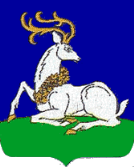 МУНИЦИПАЛЬНОЕ БЮДЖЕТНОЕОБЩЕОБРАЗОВАТЕЛЬНОЕ УЧРЕЖДЕНИЕОДИНЦОВСКАЯ СРЕДНЯЯ ОБЩЕОБРАЗОВАТЕЛЬНАЯШКОЛА № 3РАБОЧАЯ ПРОГРАММА ВОСПИТАНИЯ 2021-2026 ГОДМБОУ Одинцовской СОШ № 3ОГЛАВЛЕНИЕПОЯСНИТЕЛЬНАЯ ЗАПИСКА ............................................................................................................ РАЗДЕЛ I. «ОСОБЕННОСТИ ОРГАНИЗУЕМОГО В ШКОЛЕ ВОСПИТАТЕЛЬНОГО ПРОЦЕССА». ........................................................................................................................................... РАЗДЕЛ II. «ЦЕЛЬ И ЗАДАЧИ ВОСПИТАНИЯ» ............................................................................... РАЗДЕЛ III. «НАПРАВЛЕНИЯ ВОСПИТАНИЯ»РАЗДЕЛ IV. «ВИДЫ, ФОРМЫ И СОДЕРЖАНИЕ ДЕЯТЕЛЬНОСТИ» ...........................................4.1. Инвариантные модули ......................................................................................................................4.1.1. Модуль «Классное руководство» ................................................................................................. 4.1.2. Модуль «Школьный урок» ............................................................................................................ 4.1.3. Модуль «Курсы внеурочной деятельности и дополнительного образования» ........................4.1.4. Модуль «Самоуправление» ........................................................................................................... 4.1.5. «Профориентация» .........................................................................................................................4.1.6. Модуль «Работа с родителями» ....................................................................................................4.2. Вариативные модули ......................................................................................................................... 4.2.1. Модуль «Ключевые общешкольные дела» .................................................................................. 4.2.2. Модуль «Детские общественные объединения» ......................................................................... 4.2.3 Модуль «Школьные СМИ» ............................................................................................................ 4.2.4. Модуль «Организация предметно-эстетической среды»............................................................ 4.2.5. Модуль «Социальные практики» ..................................................................................................4.2.6. Модуль «Экскурсии, походы»........................................................................................................4.2.7. Модуль «Безопасность жизнедеятельности (пожарная безопасность, дорожная безопасность, информационная безопасность, профилактика экстремизма и терроризма, профилактика распространения инфекционных заболеваний» ....................................................................................РАЗДЕЛ V. «ОРГАНИЗАЦИОННЫЙ»5.1. Кадровое обеспечение5.2. Нормативно-методическое обеспечение5.3. Требования к условиям работы с обучающимися с особыми образовательными потребностями5.4. Система поощрения социальной успешности и проявлений активной жизненной позиции обучающихсяРаздел VI. «ОСНОВНЫЕ НАПРАВЛЕНИЯ САМОАНАЛИЗА ВОСПИТАТЕЛЬНОЙ РАБОТЫ» СОДЕРЖАНИЕ И ФОРМЫ ВОСПИТАТЕЛЬНОЙ РАБОТЫ НА УЧЕБНЫЙ ГОД ........................ ПЛАН ВОСПИТАТЕЛЬНОЙ РАБОТЫ ШКОЛЫ ДЛЯ УЧАЩИХСЯ 5-9 КЛАССОВ .................... Инвариантные модули .............................................................................................................................. Вариативные модули ................................................................................................................................ План ежемесячной воспитательной работы по направлениям. ........................................................... Приложение 2 «Анализ видов совместной деятельности»……………………………………………ПОЯСНИТЕЛЬНАЯ ЗАПИСКАРабочая программа воспитания Муниципального бюджетного общеобразовательного учреждения Одинцовской средней общеобразовательной школы № 3 (далее - Программа) разработана в соответствии с методическими рекомендациями «Примерная программа воспитания», утвержденной 02.06.2020 года на заседании Федерального учебно-методического объединения по общему образованию с Федеральными государственными образовательными стандартами (далее - ФГОС) общего образования, Приказом «О внесении изменений в некоторые федеральные государственные образовательные стандарты общего образования по вопросам воспитания обучающихся» (Минпросвещения России, 2020, №172) Рабочая программа воспитания является обязательной частью Основной образовательной программы МБОУ Одинцовской СОШ № 3. Программа направлена на решение проблем гармоничного вхождения обучающихся в социальный мир и налаживания ответственных взаимоотношений с окружающими их людьми. Одним из результатов реализации Программы станет приобщение обучающихся к российским традиционным духовным ценностям, правилам и нормам поведения в российском обществе. Программа призвана обеспечить достижение обучающимися школы личностных результатов, указанных во ФГОС: формирование у обучающихся основ российской идентичности; готовность обучающихся к саморазвитию; мотивацию к познанию и обучению; ценностные установки и социально-значимые качества личности; активное участие в социально - значимой деятельности. Программа воспитания показывает, каким образом педагогические работники (учитель, классный руководитель, заместитель директора, педагог дополнительного образования, тьютор и т.п.) могут реализовать воспитательный потенциал их совместной с обучающимися деятельности и тем самым сделать школу воспитывающей организацией. В центре Программы воспитания в соответствии с Федеральными государственными образовательными стандартами (далее - ФГОС) общего образования находится личностное развитие обучающихся, формирование у них системных знаний о различных аспектах развития России и мира. Программа воспитания — это не перечень обязательных для школы мероприятий, а описание системы возможных форм и методов работы с обучающимися. Программа воспитания МБОУ Одинцовской СОШ № 3 включает четыре основных раздела: 1. Раздел «Особенности организуемого в школе воспитательного процесса», в котором кратко описана специфика деятельности школы в сфере воспитания: информация о специфике расположения школы, особенностях ее социального окружения, источниках положительного или отрицательного влияния на обучающихся, значимых партнерах школы, особенностях контингента обучающихся, оригинальных воспитательных находках школы, а также важных для школы принципах и традициях воспитания. 2. Раздел «Цель и задачи воспитания», где на основе базовых общественных ценностей формулируется цель воспитания и задачи, которые школе предстоит решать для достижения цели. 3. Раздел «Виды, формы и содержание деятельности», в котором школа показывает, каким образом будет осуществляться достижение поставленных цели и задач воспитания. Данный раздел состоит из нескольких инвариантных и вариативных модулей, каждый из которых ориентирован на одну из поставленных школой задач воспитания и соответствует одному из направлений воспитательной работы школы. Инвариантными модулями здесь являются: «Классное руководство», «Школьный урок» «Курсы внеурочной деятельности и дополнительного образования» «Работа с родителями» «Детское самоуправление» «Профориентация». «Вариативные модули: «Ключевые общешкольные дела», «Детские объединения», «Школьные СМИ», «Экскурсии, походы», «Организация предметно-эстетической среды», «Социальные практики», «Экскурсии, походы», «Безопасность жизнедеятельности (пожарная безопасность, дорожная безопасность, информационная безопасность, профилактика экстремизма и терроризма, профилактика распространения инфекционных заболеваний».Модули в Программе воспитания располагаются в соответствии с их значимостью в системе воспитательной работы школы. Деятельность педагогических работников МБОУ Одинцовской СОШ № 3 в рамках комплекса модулей направлена на достижение результатов освоения Основной образовательной программы начального и основного общего образования. 4. Раздел «Основные направления самоанализа воспитательной работы», в котором показано, каким образом в школе осуществляется самоанализ организуемой в ней воспитательной работы. Здесь приводится перечень основных направлений самоанализа, который дополнен указанием на его критерии и способы его осуществления. К Программе воспитания прилагается ежегодный календарный план воспитательной работы. Программа воспитания не является инструментом воспитания: обучающегося воспитывает не документ, а педагогический работник - своими действиями, словами, отношениями. Программа позволяет педагогическим работникам МБОУ Одинцовской СОШ № 3 скоординировать свои усилия, направленные на воспитание младших и старших школьников. РАЗДЕЛ I. «ОСОБЕННОСТИ ОРГАНИЗУЕМОГО В ШКОЛЕ ВОСПИТАТЕЛЬНОГО ПРОЦЕССА». Муниципальное бюджетное общеобразовательное учреждение Одинцовская средняя общеобразовательная школа №3 открыто в 1977. Школа расположена в г. Одинцово, в 10 километрах от Москвы. В структуре образовательного учреждения 2 корпуса школ (здание на ул. Верхне-Пролетарская, 14, здание на ул. Белорусская, 12) и 2 детских сада. Все здания расположены в трех микрорайонах. С 1 сентября 2021 года начинает функционировать еще 2 корпуса: детский сад на 350 мест и школа на 1160 мест.В двух зданиях с 1-го по 11-й класс обучаются 1532 человек. В школе работает профессиональный, творческий коллектив учителей, среди которых высшую и первую квалификационную категорию имеют 68% учителей.  18 учителей награждены федеральными и областными ведомственными наградами. Пятеро учителей стали победителями и призерами муниципальных профессиональных конкурсов «Учитель года» и Педагогического марафона классных руководителей  - «Учительство Подмосковья – воспитанию будущего поколения!».Качество знаний обучающихся составляет 53%. Школа систематически готовит выпускников, набирающих максимальный балл на ЕГЭ. Школа  вошла в состав  лучших учреждений Московской области, набравших наибольший средний тестовый балл по отдельным предметам (литература и русский язык). Обучающиеся школы являются активными участниками  муниципального этапа Всероссийской олимпиады школьников и различных учебных конкурсов: 85 победителей и призеров, 4 участника призеры регионального этапа Всероссийской олимпиады школьников. Обучающиеся 10-11-х классов – активные участники Всероссийского конкурса молодежи образовательных учреждений и научных организаций. Школа - победитель Регионального конкурса проектов по совершенствованию организации питания обучающихся в образовательных учреждениях. Заключены партнерские соглашения с Московским государственным областным университетом, Гимназией им. Е.М. Примакова и Фондом развития физико-математических школ. В городе активно ведется массовая застройка. Основной контингент детей, посещающих учреждение (более 60%) это семьи с детьми, переехавшими из Москвы, различных регионов Московской области и России. Так как микрорайоны новые, существует нехватка учреждений дополнительного образования. В 8 микрорайоне расположены: дом культуры «Солнечный», библиотека №4, стадион. Этого недостаточно для удовлетворения потребностей в дополнительном образовании детей трех микрорайонов. В связи с этим будет целесообразно создать школу полного дня и организовать формы занятости на базе новой школы.Источники положительного или отрицательного влияния на детей. Команда администрации - квалифицированные, имеющие достаточно большой управленческий опыт руководители, в педагогическом составе - одинаковое соотношение преподавателей с большим опытом педагогической практики и молодых педагогов с достаточно высоким уровнем творческой активности и профессиональной инициативы. В педагогической команде имеются квалифицированные специалисты, необходимые для сопровождения всех категорий обучающихся в школе. Педагоги - основной источник положительного влияния на детей, грамотно организуют образовательный процесс, о чем свидетельствуют позитивная динамика результатов деятельности по качеству обеспечиваемого образования МБОУ Одинцовской СОШ № 3. Возможные отрицательные источники влияния на детей - социальные сети, компьютерные игры, а также отдельные родители с низким воспитательным ресурсом, неспособные грамотно управлять развитием и организацией досуга своего ребёнка. Оригинальные воспитательные находки школы. 1) Воспитательные системы класса, разработанные классными руководителями на основе системы персональных поручений, целенаправленных воспитательных мероприятий и оценочных инструментов; 2) Модель сотрудничества с родителями обучающихся, построенная на установлении конструктивных отношений и целенаправленной организации совместной деятельности по развитию школьного уклада; 3) Практический день как форма организации целенаправленной системной работы по развитию проектной деятельности школьников, позволяет интегрировать содержание урочной и внеурочной деятельности; 4) Обеспечение 100% - ного охвата внеурочной деятельностью всех категорий обучающихся за счет профессионального ресурса педагогов школы с привлечением педагогов дополнительного образования; 5) Модель управления результатами образования на основе системы распределения профессиональных поручений с учетом свободного выбора, обеспечивающая повышение уровня персональной ответственности каждого педагога за качество выполненной работы. Принципы взаимодействия педагогов, школьников и их родителей, на которых основывается процесс воспитания в МБОУ Одинцовской СОШ № 3: − неукоснительное соблюдение законности и прав семьи и ребенка, соблюдения конфиденциальности информации о ребенке и семье, приоритета безопасности ребенка при нахождении в образовательной организации; − ориентир на создание в школе психологически комфортной среды для каждого ребенка и взрослого, без которой невозможно конструктивное взаимодействие школьников, педагогов и родителей; − реализация процесса воспитания через создание в школе детско-взрослых общностей, которые бы объединяли детей и педагогов яркими и содержательными событиями, общими позитивными эмоциями и доверительными отношениями друг к другу при активном привлечении родителей учащихся; − организация основных совместных дел школьников, педагогов и родителей как предмета совместной заботы и взрослых, и детей; − системность, целесообразность и нешаблонность воспитания как условия его эффективности. Основные традиции воспитания в МБОУ Одинцовской СОШ № 3− стержень годового цикла воспитательной работы школы - ключевые общешкольные дела, через которые осуществляется интеграция воспитательных усилий педагогов; − важная составляющая каждого ключевого дела и большинства совместных дел педагогов и школьников - коллективная разработка, коллективное планирование, коллективное проведение и коллективный анализ их результатов; − условия в школе создаются для обеспечения по мере взросления ребёнка его растущей роли в совместных делах (от пассивного наблюдателя до организатора); − поощрение конструктивного межклассного и межвозрастного взаимодействия школьников, их социальной активности; − педагоги школы ориентированы на формирование коллективов в рамках школьных классов, кружков, студий, секций и иных детских объединений, на установление в них доброжелательных и товарищеских взаимоотношений;− ключевая фигура воспитания в школе - классный руководитель, реализующий по отношению к детям защитную, личностно развивающую, организационную, посредническую (в разрешении конфликтов) функции. РАЗДЕЛ II. «ЦЕЛЬ И ЗАДАЧИ ВОСПИТАНИЯ» Современный национальный идеал личности, воспитанной в школе, – это высоконравственный, творческий, компетентный гражданин России, принимающий судьбу Отечества как свою личную, осознающей ответственность за настоящее и будущее своей страны, укорененный в духовных и культурных традициях российского народа. В соответствии с Концепцией духовно-нравственного воспитания российских школьников, современный национальный идеал личности, воспитанной в новой российской общеобразовательной школе, - это высоконравственный, творческий, компетентный гражданин России, принимающий судьбу Отечества как свою личную, осознающей ответственность за настоящее и будущее своей страны, укорененный в духовных и культурных традициях российского народа. 1.В воспитании детей младшего школьного возраста (уровень начального общего образования) таким целевым приоритетом является создание благоприятных условий для усвоения школьниками социально значимых знаний - знаний основных норм и традиций того общества, в котором они живут. Исходя из этого воспитательного идеала, а также основываясь на базовых для нашего общества ценностях (таких как семья, труд, отечество, природа, мир, знания, культура, здоровье, человек) формулируется общая цель воспитания в общеобразовательной организации – личностное развитие младших школьников, проявляющееся: 1. в усвоении ими знаний основных норм, которые общество выработало на основе этих ценностей (то есть, в усвоении ими социально значимых знаний); 2. в развитии их позитивных отношений к этим общественным ценностям (то есть в развитии их социально значимых отношений); 3. в приобретении ими соответствующего этим ценностям опыта поведения, опыта применения сформированных знаний и отношений на практике (то есть в приобретении ими опыта осуществления социально значимых дел). Данная цель ориентирует педагогов не на обеспечение соответствия личности ребенка единому стандарту, а на обеспечение позитивной динамики развития его личности. В связи с этим важно сочетание усилий педагога по развитию личности ребенка и усилий самого ребенка по своему саморазвитию. Их сотрудничество, партнерские отношения являются важным фактором успеха в достижении цели. Конкретизация общей цели воспитания применительно к возрастным особенностям школьников позволяет выделить в ней следующие целевые приоритеты, соответствующие уровням основного общего образования: 2.В воспитании детей подросткового возраста (уровень основного общего образования) таким приоритетом является создание благоприятных условий для развития социально значимых отношений школьников, и, прежде всего, ценностных отношений: − к семье как главной опоре в жизни человека и источнику его счастья;                                       − к труду как основному способу достижения жизненного благополучия человека, залогу его успешного профессионального самоопределения и ощущения уверенности в завтрашнем дне; − к своему отечеству, своей малой и большой Родине как месту, в котором человек вырос и познал первые радости и неудачи, которая завещана ему предками и которую нужно оберегать;                                                                                                                                                                                                                                                   − к природе как источнику жизни на Земле, основе самого ее существования, нуждающейся в защите и постоянном внимании со стороны человека;                                                                     − к миру как главному принципу человеческого общежития, условию крепкой дружбы, налаживания отношений с коллегами по работе в будущем и создания благоприятного микроклимата в своей собственной семье;                                                                                              − к знаниям как интеллектуальному ресурсу, обеспечивающему будущее человека;                   − к культуре как духовному богатству общества и важному условию ощущения человеком полноты проживаемой жизни, которое дают ему чтение, музыка, искусство, театр, творческое самовыражение;                                                                                                                                     − к здоровью как залогу долгой и активной жизни человека, его хорошего настроения и оптимистичного взгляда на мир;                                                                                                         − к окружающим людям как безусловной и абсолютной ценности, как равноправным социальным партнерам, с которыми необходимо выстраивать доброжелательные и взаимоподдерживающие отношения, дающие человеку радость общения и позволяющие избегать чувства одиночества;                                                                                                             − к самим себе как хозяевам своей судьбы, самоопределяющимся и самореализующимся личностям, отвечающим за свое собственное будущее. Данный ценностный аспект человеческой жизни чрезвычайно важен для личностного развития школьника, так как именно ценности во многом определяют его жизненные цели, его поступки, его повседневную жизнь. Выделение данного приоритета в воспитании школьников, обучающихся на ступени основного общего образования, связано с особенностями детей подросткового возраста: с их стремлением утвердить себя как личность в системе отношений, свойственных взрослому миру. В этом возрасте особую значимость для детей приобретает становление их собственной жизненной позиции, собственных ценностных ориентаций. Подростковый возраст – наиболее удачный возраст для развития социально значимых отношений школьников. Добросовестная работа педагогических работников, направленная на достижение поставленной цели, позволит обучающемуся получить необходимые социальные навыки, которые помогут ему лучше ориентироваться в сложном мире человеческих взаимоотношений, эффективнее налаживать коммуникацию с окружающими, увереннее себя чувствовать во взаимодействии с ними, продуктивнее сотрудничать с людьми разных возрастов и разного социального положения, смелее искать и находить выходы из трудных жизненных ситуаций, осмысленнее выбирать свой жизненный путь в сложных поисках счастья для себя и окружающих его людей. Задачи воспитания: 1) реализовывать воспитательные возможности общешкольных ключевых дел, поддерживать традиции их коллективного планирования, организации, проведения и анализа в школьном сообществе; 2) реализовывать потенциал классного руководства в воспитании школьников, поддерживать активное участие классных сообществ в жизни школы; 3) вовлекать школьников в кружки, секции, клубы, студии и иные объединения, работающие по школьным программам внеурочной деятельности, реализовывать их воспитательные возможности; 4) использовать в воспитании детей возможности школьного урока, поддерживать использование на уроках интерактивных форм занятий с учащимися;                                         5) способствовать развитию детского самоуправления в начальной школе через внедрение элементов ученического самоуправления на уровне классных сообществ;                                  6) организовывать для школьников экскурсии, походы и реализовывать их воспитательный потенциал;                                                                                                                                             7) организовать работу школьных бумажных и электронных СМИ, реализовывать их воспитательный потенциал;8) развивать предметно-эстетическую среду школы и реализовывать ее воспитательные возможности;                                                                                                                                        9) организовать работу с семьями школьников, их родителями или законными представителями, направленную на совместное решение проблем личностного развития детей.          РАЗДЕЛ III. «НАПРАВЛЕНИЯ ВОСПИТАНИЯ»Программа реализуется в единстве учебной и воспитательной деятельности Лицея по основным направлениям воспитания в соответствии с ФГОС и отражает готовность обучающихся руководствоваться ценностями и приобретать первоначальный опыт деятельности на их основе, в том числе в части:Гражданского воспитания, способствующего формированию российской гражданской идентичности, принадлежности к общности граждан Российской Федерации, к народу России как источнику власти в Российском государстве и субъекту тысячелетней российской государственности, уважения к правам, свободам и обязанностям гражданина России, правовой и политической культуры.Патриотического воспитания, основанного на воспитании любви к родному краю, Родине, своему народу, уважения к другим народам России; историческое просвещение, формирование российского национального исторического сознания, российской культурной идентичности.Духовно-нравственного воспитания на основе духовно-нравственной культуры народов России, традиционных религий народов России, формирование традиционных российских семейных ценностей; воспитание честности, доброты, милосердия, справедливости, дружелюбия и взаимопомощи, уважения к старшим, к памяти предков.Эстетического воспитания, способствующего формированию эстетической культуры на основе российских традиционных духовных ценностей, приобщение к лучшим образцам отечественного и мирового искусства.Физического воспитания, ориентированного на формирование культуры здорового образа жизни и эмоционального благополучия - развитие физических способностей с учетом возможностей и состояния здоровья, навыков безопасного поведения в природной и социальной среде, чрезвычайных ситуациях.Трудового воспитания, основанного на воспитании уважения к труду, трудящимся, результатам труда (своего и других людей), ориентации на трудовую деятельность, получение профессии, личностное самовыражение в продуктивном, нравственно достойном труде в российском обществе, достижение выдающихся результатов в профессиональной деятельности.Экологического воспитания, способствующего формированию экологической культуры, ответственного, бережного отношения к природе, окружающей среде на основе российских традиционных духовных ценностей, навыков охраны, защиты, восстановления природы, окружающей среды.Ценности научного познания, ориентированного на воспитание стремления к познанию себя и других людей, природы и общества, к получению знаний, качественного образования с учетом личностных интересов и общественных потребностей.Целевые ориентиры результатов воспитания.Требования к личностным результатам освоения обучающимися ООП установлены ФГОС.Целевые ориентиры определены в соответствии с инвариантным содержанием воспитания обучающихся на основе российских базовых (гражданских, конституциональных) ценностей, обеспечивают единство воспитания, воспитательного пространства.Целевые ориентиры результатов воспитания на уровне начального общего образования.Гражданско-патриотическое воспитание:	знающий и   любящий свою малую родину, свой край, имеющий   представление о Родине — России, её территории, расположении;	сознающий принадлежность к своему народу и к общности граждан России, проявляющий уважение к своему и другим народам;	понимающий свою сопричастность к прошлому, настоящему и будущему родного края, своей Родины — России, Российского государства;	понимающий значение гражданских символов (государственная символика России, своего региона), праздников, мест почитания героев и защитников Отечества, проявляющий к ним уважение;	имеющий первоначальные представления о правах и ответственности человека в обществе, гражданских правах и обязанностях;	принимающий   участие    в    жизни    класса, общеобразовательной    организации, в доступной по возрасту социально значимой деятельности.Духовно-нравственное воспитание:	уважающий духовно-нравственную культуру своей семьи, своего народа, семейные ценности с учётом национальной, религиозной принадлежности;	сознающий ценность каждой человеческой жизни, признающий индивидуальность и достоинство каждого человека;	доброжелательный, проявляющий сопереживание, готовность оказывать помощь, выражающий неприятие поведения, причиняющего физический и моральный вред другим людям, уважающий старших;	умеющий оценивать поступки с позиции их соответствия нравственным нормам, осознающий ответственность за свои поступки;	владеющий представлениями о многообразии языкового и культурного пространства России, имеющий первоначальные навыки общения с людьми разных народов, вероисповеданий;	сознающий нравственную и эстетическую ценность литературы, родного языка, русского языка, проявляющий интерес к чтению.Эстетическое воспитание:	способный воспринимать и чувствовать прекрасное в быту, природе, искусстве, творчестве людей;	проявляющий интерес и уважение к отечественной и мировой художественной культуре;	проявляющий стремление   к   самовыражению   в   разных   видах   художественной деятельности, искусстве.Физическое воспитание, формирование культуры здоровья и эмоционального благополучия:	бережно относящийся к физическому здоровью, соблюдающий основные правила здорового и безопасного для себя и других людей образа жизни, в том числе в информационной среде;	владеющий основными навыками личной и общественной гигиены, безопасного поведения в быту, природе, обществе;	ориентированный на физическое развитие с учётом возможностей здоровья, занятия физкультурой и спортом;	сознающий и принимающий свою половую принадлежность, соответствующие ей психофизические и поведенческие особенности с учётом возраста.Трудовое воспитание:	сознающий ценность труда в жизни человека, семьи, общества;	проявляющий уважение к труду, людям труда, бережное отношение к результатам труда, ответственное потребление;	проявляющий интерес к разным профессиям;	участвующий в различных	видах	доступного по	возрасту труда, трудовой деятельности.Экологическое воспитание:	понимающий ценность природы, зависимость жизни людей от природы, влияние людей на природу, окружающую среду;	проявляющий любовь и бережное отношение к природе, неприятие действий, приносящих вред природе, особенно живым существам;	выражающий готовность в своей деятельности придерживаться экологических норм.Ценности научного познания:	выражающий познавательные интересы, активность, любознательность и самостоятельность в познании, интерес и уважение к научным знаниям, науке;	обладающий первоначальными представлениями о природных и социальных объектах, многообразии объектов и явлений природы, связи живой и неживой природы, о науке, научном знании;	имеющий первоначальные навыки наблюдений, систематизации и осмысления опыта в естественнонаучной и гуманитарной областях знания.Целевые ориентиры результатов воспитания на уровне основного общего образования.Гражданское воспитание:знающий и принимающий свою российскую гражданскую принадлежность (идентичность) в поликультурном, многонациональном и многоконфессиональном российском обществе, в мировом сообществе;понимающий сопричастность к прошлому, настоящему и будущему народа России, тысячелетней истории российской государственности на основе исторического просвещения, российского национального исторического сознания;проявляющий уважение к государственным символам России, праздникам;проявляющий готовность к выполнению обязанностей гражданина России, реализации своих гражданских прав и свобод при уважении прав и свобод, законных интересов других людей;выражающий неприятие любой дискриминации граждан, проявлений экстремизма, терроризма, коррупции в обществе;принимающий участие в жизни класса, общеобразовательной организации, в том числе самоуправлении, ориентированный на участие в социально значимой деятельности.Патриотическое воспитание:сознающий свою национальную, этническую принадлежность, любящий свой народ, его традиции, культуру;проявляющий уважение к историческому и культурному наследию своего и других народов России, символам, праздникам, памятникам, традициям народов, проживающих в родной стране;проявляющий интерес к познанию родного языка, истории и культуры своего края, своего народа, других народов России;знающий и уважающий достижения нашей Родины - России в науке, искусстве, спорте, технологиях, боевые подвиги и трудовые достижения, героев и защитников Отечества в прошлом и современности;принимающий участие в мероприятиях патриотической направленности.Духовно-нравственное воспитание:знающий и уважающий духовно-нравственную культуру своего народа, ориентированный на духовные ценности и нравственные нормы народов России, российского общества в ситуациях нравственного выбора (с учетом национальной, религиозной принадлежности);выражающий готовность оценивать свое поведение и поступки, поведение и поступки других людей с позиций традиционных российских духовно-нравственных ценностей и норм с учетом осознания последствий поступков;выражающий неприятие антигуманных и асоциальных поступков, поведения, противоречащих традиционным в России духовно-нравственным нормам и ценностям;сознающий соотношение свободы и ответственности личности в условиях индивидуального и общественного пространства, значение и ценность межнационального, межрелигиозного согласия людей, народов в России, умеющий общаться с людьми разных народов, вероисповеданий;проявляющий уважение к старшим, к российским традиционным семейным ценностям, институту брака как союзу мужчины и женщины для создания семьи, рождения и воспитания детей;проявляющий интерес к чтению, к родному языку, русскому языку и литературе как части духовной культуры своего народа, российского общества.Эстетическое воспитание:выражающий понимание ценности отечественного и мирового искусства, народных традиций и народного творчества в искусстве;проявляющий эмоционально-чувственную восприимчивость к разным видам искусства, традициям и творчеству своего и других народов, понимание их влияния на поведение людей;сознающий роль художественной культуры как средства коммуникации и самовыражения в современном обществе, значение нравственных норм, ценностей, традиций в искусстве;ориентированный на самовыражение в разных видах искусства, в художественном творчестве.Физическое воспитание, формирование культуры здоровья и эмоционального благополучия:понимающий ценность жизни, здоровья и безопасности, значение личных усилий в сохранении здоровья, знающий и соблюдающий правила безопасности, безопасного поведения, в том числе в информационной среде;выражающий установку на здоровый образ жизни (здоровое питание, соблюдение гигиенических правил, сбалансированный режим занятий и отдыха, регулярную физическую активность);проявляющий неприятие вредных привычек (курения, употребления алкоголя, наркотиков, игровой и иных форм зависимостей), понимание их последствий, вреда для физического и психического здоровья;умеющий осознавать физическое и эмоциональное состояние (свое и других людей), стремящийся управлять собственным эмоциональным состоянием;способный адаптироваться к меняющимся социальным, информационным и природным условиям, стрессовым ситуациям.Трудовое воспитание:уважающий труд, результаты своего труда, труда других людей;проявляющий интерес к практическому изучению профессий и труда различного рода, в том числе на основе применения предметных знаний;сознающий важность трудолюбия, обучения труду, накопления навыков трудовой деятельности на протяжении жизни для успешной профессиональной самореализации в российском обществе;участвующий в решении практических трудовых дел, задач (в семье, общеобразовательной организации, своей местности) технологической и социальной направленности, способный инициировать, планировать и самостоятельно выполнять такого рода деятельность;выражающий готовность к осознанному выбору и построению индивидуальной траектории образования и жизненных планов с учетом личных и общественных интересов, потребностей.Экологическое воспитание:понимающий значение и глобальный характер экологических проблем, путей их решения, значение экологической культуры человека, общества;сознающий свою ответственность как гражданина и потребителя в условиях взаимосвязи природной, технологической и социальной сред;выражающий активное неприятие действий, приносящих вред природе;ориентированный на применение знаний естественных и социальных наук для решения задач в области охраны природы, планирования своих поступков и оценки их возможных последствий для окружающей среды;участвующий в практической деятельности экологической, природоохранной направленности.Ценности научного познания:выражающий познавательные интересы в разных предметных областях с учетом индивидуальных интересов, способностей, достижений;ориентированный в деятельности на научные знания о природе и обществе, взаимосвязях человека с природной и социальной средой;развивающий навыки использования различных средств познания, накопления знаний о мире (языковая, читательская культура, деятельность в информационной, цифровой среде);демонстрирующий навыки наблюдений, накопления фактов, осмысления опыта в естественно-научной и гуманитарной областях познания, исследовательской деятельности.Целевые ориентиры результатов воспитания на уровне среднего общего образования.Гражданское воспитание:осознанно выражающий свою российскую гражданскую принадлежность (идентичность) в поликультурном, многонациональном и многоконфессиональном российском обществе, в мировом сообществе;сознающий свое единство с народом России как источником власти и субъектом тысячелетней российской государственности, с Российским государством, ответственность за его развитие в настоящем и будущем на основе исторического просвещения, сформированного российского национального исторического сознания;проявляющий готовность к защите Родины, способный аргументированно отстаивать суверенитет и достоинство народа России и Российского государства, сохранять и защищать историческую правду;ориентированный на активное гражданское участие на основе уважения закона и правопорядка, прав и свобод сограждан;осознанно и деятельно выражающий неприятие любой дискриминации по социальным, национальным, расовым, религиозным признакам, проявлений экстремизма, терроризма, коррупции, антигосударственной деятельности;обладающий опытом гражданской социально значимой деятельности (в ученическом самоуправлении, волонтерском движении, экологических, военно-патриотических и другие объединениях, акциях, программах).Патриотическое воспитание:выражающий свою национальную, этническую принадлежность, приверженность к родной культуре, любовь к своему народу;сознающий причастность к многонациональному народу Российской Федерации, Российскому Отечеству, российскую культурную идентичность;проявляющий деятельное ценностное отношение к историческому и культурному наследию своего и других народов России, традициям, праздникам, памятникам народов, проживающих в родной стране - России;проявляющий уважение к соотечественникам, проживающим за рубежом, поддерживающий их права, защиту их интересов в сохранении российской культурной идентичности.Духовно-нравственное воспитание:проявляющий приверженность традиционным духовно-нравственным ценностям, культуре народов России с учетом мировоззренческого, национального, конфессионального самоопределения;действующий и оценивающий свое поведение и поступки, поведение и поступки других людей с позиций традиционных российских духовно-нравственных ценностей и норм с осознанием последствий поступков, деятельно выражающий неприятие антигуманных и асоциальных поступков, поведения, противоречащих этим ценностям;проявляющий уважение к жизни и достоинству каждого человека, свободе мировоззренческого выбора и самоопределения, к представителям различных этнических групп, религий народов России, их национальному достоинству и религиозным чувствам с учетом соблюдения конституционных прав и свобод всех граждан;понимающий и деятельно выражающий ценность межнационального, межрелигиозного согласия людей, народов в России, способный вести диалог с людьми разных национальностей, отношения к религии и религиозной принадлежности, находить общие цели и сотрудничать для их достижения;ориентированный на создание устойчивой семьи на основе российских традиционных семейных ценностей, понимания брака как союза мужчины и женщины для создания семьи, рождения и воспитания в семье детей, неприятия насилия в семье, ухода от родительской ответственности;обладающий сформированными представлениями о ценности и значении в отечественной и мировой культуре языков и литературы народов России, демонстрирующий устойчивый интерес к чтению как средству познания отечественной и мировой духовной культуры.Эстетическое воспитание:выражающий понимание ценности отечественного и мирового искусства, российского и мирового художественного наследия;проявляющий восприимчивость к разным видам искусства, понимание эмоционального воздействия искусства, его влияния на поведение людей, умеющий критически оценивать это влияние;проявляющий понимание художественной культуры как средства коммуникации и самовыражения в современном обществе, значения нравственных норм, ценностей, традиций в искусстве;ориентированный на осознанное творческое самовыражение, реализацию творческих способностей в разных видах искусства с учетом российских традиционных духовных и нравственных ценностей, на эстетическое обустройство собственного быта.Физическое воспитание, формирование культуры здоровья и эмоционального благополучия:понимающий и выражающий в практической деятельности ценность жизни, здоровья и безопасности, значение личных усилий в сохранении и укреплении своего здоровья и здоровья других людей;соблюдающий правила личной и общественной безопасности, в том числе безопасного поведения в информационной среде;выражающий на практике установку на здоровый образ жизни (здоровое питание, соблюдение гигиены, режим занятий и отдыха, регулярную физическую активность), стремление к физическому совершенствованию, соблюдающий и пропагандирующий безопасный и здоровый образ жизни;проявляющий сознательное и обоснованное неприятие вредных привычек (курения, употребления алкоголя, наркотиков, любых форм зависимостей), деструктивного поведения в обществе и цифровой среде, понимание их вреда для физического и психического здоровья;демонстрирующий навыки рефлексии своего состояния (физического, эмоционального, психологического), состояния других людей с точки зрения безопасности, сознательного управления своим эмоциональным состоянием;развивающий способности адаптироваться к стрессовым ситуациям в общении, в разных коллективах, к меняющимся условиям (социальным, информационным, природным).Трудовое воспитание:уважающий труд, результаты труда, трудовые и профессиональные достижения своих земляков, их вклад в развитие своего поселения, края, страны, трудовые достижения российского народа;проявляющий способность к творческому созидательному социально значимому труду в доступных по возрасту социально-трудовых ролях, в том числе предпринимательской деятельности в условиях самозанятости или наемного труда;участвующий в социально значимой трудовой деятельности разного вида в семье, общеобразовательной организации, своей местности, в том числе оплачиваемом труде в каникулярные периоды, с учетом соблюдения законодательства Российской Федерации;выражающий осознанную готовность к получению профессионального образования, к непрерывному образованию в течение жизни как условию успешной профессиональной и общественной деятельности;понимающий специфику трудовой деятельности, регулирования трудовых отношений, самообразования и профессиональной самоподготовки в информационном высокотехнологическом обществе, готовый учиться и трудиться в современном обществе;ориентированный на осознанный выбор сферы трудовой, профессиональной деятельности в российском обществе с учетом личных жизненных планов, потребностей своей семьи, общества.Экологическое воспитание:демонстрирующий в поведении сформированность экологической культуры на основе понимания влияния социально-экономических процессов на природу, в том числе на глобальном уровне, ответственность за действия в природной среде;выражающий деятельное неприятие действий, приносящих вред природе;применяющий знания естественных и социальных наук для разумного, бережливого природопользования в быту, общественном пространстве;имеющий и развивающий опыт экологически направленной, природоохранной, ресурсосберегающей деятельности, участвующий в его приобретении другими людьми.Ценности научного познания:деятельно выражающий познавательные интересы в разных предметных областях с учетом своих интересов, способностей, достижений;обладающий представлением о современной научной картине мира, достижениях науки и техники, аргументированно выражающий понимание значения науки в жизни российского общества, обеспечении его безопасности, гуманитарном, социально-экономическом развитии России;демонстрирующий навыки критического мышления, определения достоверной научной информации и критики антинаучных представлений;развивающий и применяющий навыки наблюдения, накопления и систематизации фактов, осмысления опыта в естественно-научной и гуманитарной областях познания, исследовательской деятельности.         												                                                                                                                                        РАЗДЕЛ IV. «ВИДЫ, ФОРМЫ И СОДЕРЖАНИЕ ДЕЯТЕЛЬНОСТИ»    Практическая реализация цели и задач воспитания осуществляется в рамках следующих направлений воспитательной работы школы. Каждое из них представлено в соответствующем модуле.      														                                                                                                                                           4.1. ИНВАРИАНТНЫЕ МОДУЛИ          													                                                                                                4.1.1. Модуль «Классное руководство» Осуществляя классное руководство, педагог организует работу с классом индивидуальную работу с учащимися вверенного ему класса; работу с учителями, преподающими в данном классе; работу с родителями учащихся или их законными представителями.    													                                                                                                                                      Воспитательная  работа по реализации модуля.4.1.2. Модуль «Школьный урок» Реализация педагогическими работниками воспитательного потенциала урока предполагает следующее: -установление доверительных отношений между педагогическим работником и его обучающимися, способствующих позитивному восприятию обучающимися требований и просьб педагогического работника, привлечению их внимания к обсуждаемой на уроке информации, активизации их познавательной деятельности; -побуждение обучающихся соблюдать на уроке общепринятые нормы поведения, правила общения со старшими (педагогическими работниками) и сверстниками (обучающимися), принципы учебной дисциплины и самоорганизации; -привлечение внимания обучающихся к ценностному аспекту изучаемых на уроках явлений, организация их работы с получаемой на уроке социально значимой информацией - инициирование ее обсуждения, высказывания обучающимися своего мнения по ее поводу, выработки своего к ней отношения. Воспитательная  работа по реализации модуля.4.1.3. Модуль «Курсы внеурочной деятельности и дополнительного образования» Воспитание на занятиях школьных курсов внеурочной деятельности и дополнительного образования преимущественно осуществляется через: - вовлечение школьников в интересную и полезную для них деятельность, которая предоставит им возможность самореализоваться в ней, приобрести социально значимые знания, развить в себе важные для своего личностного развития социально значимые отношения, получить опыт участия в социально значимых делах; - формирование в кружках, секциях, клубах, студиях и т.п. детско-взрослых общностей, которые могли бы объединять детей и педагогов общими позитивными эмоциями и доверительными отношениями друг к другу; - создание в детских объединениях традиций, задающих их членам определенные социально значимые формы поведения; - поддержку в детских объединениях школьников с ярко выраженной лидерской позицией и установкой на сохранение и поддержание накопленных социально значимых традиций; - поощрение педагогами детских инициатив и детского самоуправления. Реализация воспитательного потенциала курсов внеурочной деятельности и дополнительного образования происходит в рамках следующих выбранных школьниками видов деятельности. Воспитательная  работа по реализации модуля.4.1.4. Модуль «Самоуправление» Поддержка детского самоуправления в школе помогает педагогическим работникам воспитывать в обучающихся инициативность, самостоятельность, ответственность, трудолюбие, чувство собственного достоинства, а обучающимся - предоставляет широкие возможности для самовыражения и самореализации. Это то, что готовит их к взрослой жизни. Поскольку обучающимся 5-9 классов не всегда удается самостоятельно организовать свою деятельность, детское самоуправление иногда и на время может трансформироваться (посредством введения функции педагога-куратора) в детско-взрослое самоуправление. Воспитательная  работа по реализации модуля.4.1.5. «Профориентация» Совместная деятельность педагогов и школьников по направлению «Профориентация» включает в себя профессиональное просвещение школьников; диагностику и консультирование по проблемам профориентации, организацию профессиональных проб школьников. Задача совместной деятельности педагога и ребенка - подготовить школьника к осознанному выбору своей будущей профессиональной деятельности. Создавая профориентационно значимые проблемные ситуации, формирующие готовность школьника к выбору, педагог актуализирует его профессиональное самоопределение, позитивный взгляд на труд в постиндустриальном мире, охватывающий не только профессиональную, но и внепрофессиональную составляющие такой деятельности. На внешнем уровне: • экскурсии на предприятия города, дающие школьникам начальные представления о существующих профессиях и условиях работы людей, представляющих эти профессии. На уровне школы: •совместное с педагогами изучение интернет ресурсов, посвященных выбору профессий, прохождение профориентационного онлайн-тестирования. •циклы профориентационных часов общения, направленных на подготовку школьника к осознанному планированию и реализации своего профессионального будущего;•профориентационные игры: симуляции, деловые игры, квесты, решение кейсов (ситуаций, в которых необходимо принять решение, занять определенную позицию), расширяющие знания школьников о типах профессий, о способах выбора профессий, о достоинствах и недостатках той или иной интересной школьникам профессиональной деятельности; •экскурсии на предприятия Одинцовского городского округа, дающие школьникам начальные представления о существующих профессиях и условиях работы людей, представляющих эти профессии;•сотрудничество с профильными вузами на основе заключенных договоров, проведение совместных мероприятий, таких как мастер-классы, круглые столы и психологические тренинги, профтестирования учащихся;На уровне класса: •циклы профориентационных часов общения, направленных на подготовку школьника к осознанному планированию и реализации своего профессионального будущего; •встречи с выпускниками школы – студентами различных учебных заведений страны, а также с выпускниками, работающими в банковской системе, в службе занятости, в правоохранительных органах, в бизнесе;•посещение профориентационных выставок, ярмарок профессий, тематических профориентационных парков, профориентационных лагерей, дней открытых дверей в средних специальных учебных заведениях и вузах;•совместное с педагогами изучение интернет ресурсов, посвященных выбору профессий, прохождение профориентационного онлайн-тестирования, прохождение онлайн курсов по интересующим профессиям и направлениям образования;•участие щкольников в работе всероссийских и областных профориентационных проектов «ПроеКТОриЯ, «Билет в будущее», «Большая перемена», «Карта талантов Подмосковья», созданных в сети интернет на специальных платформах, предлагающих обучающимся просмотр лекций, решение учебно-тренировочных задач, участие в мастер-классах, посещение открытых онлайн-уроков;•участие обучающихся в региональном сетевом социально значимом профориентационном проекте «Подмосковные ориентиры на карте профессий» с целью изучения востребованных и перспективных профессий на региональном рынке труда и мест подготовки специалистов по этим профессиям;•освоение л основ школьникамиофессии в рамках курсов внеурочной деятельности, курсов по выбору, включенных в основную образовательную программу;Индивидуальный уровень •участие обучающихся в качестве журналистов, корреспондентов, фоторепортёров, экскурсоводов и др. в системе школьных медиа, в деятельности детских объединений, музеев лицея;•участие обучающихся в российском тестировании функциональной грамотности по модели PISA, по результатам которого каждый участник получает индивидуальные рекомендации;•индивидуальные консультации психолога для лицеистов и их родителей по вопросам склонностей, способностей, дарований и иных индивидуальных особенностей детей, которые могут иметь значение в процессе выбора ими профессии;•проведение родительских собраний по вопросам профориентации обучающихся.4.1.6. Модуль «Работа с родителями» Работа с родителями или законными представителями школьников осуществляется для более эффективного достижения цели воспитания, которое обеспечивается согласованием позиций семьи и школы в данном вопросе. Работа с родителями или законными представителями школьников осуществляется в рамках следующих видов и форм деятельности Воспитательная  работа по реализации модуля.  4.2. Вариативные модели 4.2.1. Модуль «Ключевые общешкольные дела» Ключевые дела - это главные традиционные общешкольные дела, в которых принимает участие большая часть обучающихся и которые обязательно планируются, готовятся, проводятся и анализируются совместно педагогическими работниками и обучающимися. Это не набор календарных праздников, отмечаемых в школе, а комплекс коллективных творческих дел, интересных и значимых для обучающихся, объединяющих их вместе с педагогическими работниками в единый коллектив. Ключевые дела обеспечивают включенность в них большого числа обучающихся и взрослых, способствуют интенсификации их общения, ставят их в ответственную позицию к происходящему в школе. Введение ключевых дел в жизнь школы помогает преодолеть мероприятийный характер воспитания, сводящийся к набору мероприятий, организуемых педагогическими работниками для учеников. Вовлечение обучающихся в ключевые общешкольные мероприятия способствует поощрению социальной активности обучающихся, развитию позитивных межличностных отношений между педагогическими работниками и воспитанниками, формированию чувства доверия и уважения друг к другу.Воспитательная работа по реализации модуля.Основными направлениями анализа организуемого в школе воспитательного процесса:1.Анализ результатов воспитания, социализации и саморазвития и личностного развития школьников каждого класса выявил следующие проблемы:− недостаточность развития умения сотрудничать со взрослыми и сверстниками в процессе образовательной, общественно полезной, учебно-исследовательской, творческой и других видах деятельности, умения находить выходы из спорных ситуаций;− недостаточная сформированность ответственного отношения к учению, готовности и способности к саморазвитию и самообразованию, осознанному выбору и построению дальнейшей индивидуальной траектории образования;− недостаточная сформированность мотивации к участию в школьном самоуправлении и общественной жизни.− трудности в профессиональном самоопределении.1. Анализа воспитательной деятельности педагогов определил ряд ключевых проблем:− затруднения в определении цели и задач своей воспитательной деятельности;− проблемы с реализацией воспитательного потенциала совместной с детьми деятельности;− не всегда и не все стремятся к формированию вокруг себя привлекательных для школьников детско-взрослых общностей;− -тиль общения педагогов со школьниками не всегда доброжелателен, доверительные отношения складываются не со всеми школьниками.2. Управление воспитательным процессом в образовательной организацииБольшинство педагогов имеют чёткое представление о нормативно-методических документах, регулирующих воспитательный процесс в школе, о своих должностных обязанностях и правах, сфере своей ответственности. Администрацией создаются условия для профессионального роста педагогов в сфере воспитания (курсы повышения квалификации, участие в панораме педагогического опыта, интерактивные обучающие семинары). Разработаны и пошагово внедряются критерии оценки качества деятельности классных руководителей со своими воспитанниками.3. Ресурсное обеспечение воспитательного процесса в образовательной организации.В школе созданы необходимые условия для организации воспитательной работы, проведения мероприятий, спортивных соревнований, мероприятий для всех участников воспитательного процесса, организации встреч с интересными людьми, а также проведения профилактической работы. В школе имеются спортивные залы. Спортивная база полностью обеспечена необходимым оборудованием.Для проведения различного рода мероприятий активно используется актовый зал.В соответствии с современными требованиями к обеспечению учебно-воспитательного процесса школа информатизирована.Создан школьный информационно-библиотечный центр. Функционирует Служба школьной медиации (примирения). Используются ресурсы социальных партнеров: Одинцовского техникума, библиотеки №4, ДК «Солнечный», ОЦЭВа.СОДЕРЖАНИЕ И ФОРМЫ ВОСПИТАТЕЛЬНОЙ РАБОТЫНА УЧЕБНЫЙ ГОДПЛАН ВОСПИТАТЕЛЬНОЙ РАБОТЫ ШКОЛЫ ДЛЯ ОБУЧАЮЩИХСЯ 5-9 КЛАССОВ План ежемесячной воспитательной работы по направлениям.Приложение 1Приложение 2Анализ видов совместной деятельностиАнкета для учащихся 2-4 классовМне нравится учиться в моём классе/моей школе.данетне всегдаЕсли нет или не всегда, напиши, что именно тебе не нравится: (развернутый ответ)Большинство мероприятий, которые проводятся в школе или классе, мне интересны, и я с удовольствием принимаю в них участие.данетзатрудняюсь ответитьЯ с уважением отношусь к своему классному руководителю, доверяю ему.данетзатрудняюсь ответитьВ школе (классе) я чувствую себя в безопасности, комфортно, защищенно. данетне всегдаВ моём классе (школе) есть ребята, которых постоянно обижают, задирают (травят).данетзатрудняюсь ответитьНа уроках мне обычно интересно, и я с удовольствием выполняю задания, которые предлагает учитель.данеттолько на некоторыхМы с классом ходим на экскурсии, в театр, музей, кинопарк и т.д.данетУчитель рассказывает нам, как нужно себя вести; как общаться друг с другом, что можно делать, а чего - нельзя. данетЕсли кто-то нарушает правила поведения, то учитель объясняет ему, что так делать нельзя.данетзатрудняюсь ответитьЯ знаю, что всегда могу обратиться к учителям за помощью.данетЕсли я что-то сделал не так, педагоги спокойно объясняют, в чем я был не прав, не кричат и не повышают голос.большинство дабольшинство нетМне нравится, как оформлена наша школа, наш классный кабинет.данетНа каникулах я скучаю по школе (по моим одноклассникам)данетНаш класс можно назвать дружным.данетзатрудняюсь ответить Анкета для учащихся 5-11 классовМне нравится учиться в моём классе/моей школе.данетне всегдаЕсли нет или не всегда, напиши, что именно тебе не нравится: (развернутый ответ)У меня есть возможность принимать участие в планировании, разработке и проведении школьных или классных дел, мероприятий.данетБольшинство мероприятий, которые проводятся в школе или классе, мне интересны, и я с удовольствием принимаю в них участие.данетзатрудняюсь ответитьЯ с уважением отношусь к своему классному руководителю, доверяю ему.данетзатрудняюсь ответитьВ школе (классе) я чувствую себя в безопасности, комфортно, защищенно. данетне всегдаВ моём классе (школе) есть ребята, которых постоянно обижают, задирают (травят).данетзатрудняюсь ответитьЗанятия курсов внеурочной деятельности, которые я посещаю, обычно не похожи на урок, интересны и увлекательны.данетя не посещаю занятия курсов внеурочной деятельностиНа уроках мне обычно интересно, и я с удовольствием участвую в организуемой учителями деятельности.данеттолько на некоторыхЯ чувствую ответственность за происходящее в школе, понимаю, на что могу повлиять, знаю, как это можно сделать и по возможности делаю.данетзатрудняюсь ответитьЯ знаю, что в школе есть орган ученического самоуправления данет В моем классе проводятся мероприятия вне школы: поездки, походы, экскурсии, посещение театра, музея, кинопарка и т.д.данетВ классе (школе) регулярно проводятся мероприятия, беседы, направленные на формирование навыков социально-одобряемого поведения, развитие навыков саморефлексии, самоконтроля, устойчивости к негативным воздействиям.данетВ классе (школе) проводится работа с нарушителями правил поведения.данетзатрудняюсь ответитьВ классе (школе) проводится работа, направленная на выбор профессии учениками: знакомство с профессиями, посещение предприятий и средне-специальных учебных заведений (техникум, колледжи), организуются проф. пробы.данетзатрудняюсь ответитьВ школе есть педагог или педагоги (классный руководитель, педагог-психолог, социальный педагог, учитель-предметник, заместитель директора), к которым я могу обратиться в трудной ситуации за советом, помощью.данетПедагоги школы всегда корректны со мной, не допускают унижение или оскорбление. большинство дабольшинство нетЕсли я что-то сделал не так, педагоги спокойно объясняют, в чем я был не прав, не кричат и не повышают голос.большинство дабольшинство нетМне нравится, как оформлены коридоры, фойе, кабинеты нашей школы.бо́льшая часть - дабо́льшая часть - нетИнформация, размещенная на стендах школы, интересна и познавательна.данетзатрудняюсь ответитьВ школе созданы комфортные условия для свободного времяпрепровождения учащихся: есть места для спокойного и активного отдыха, места, где можно выполнять задания по учебным предметам.данетзатрудняюсь ответитьВ школе есть детские объединения (РДММ, волонтерский отряд, ЮИД и др.)данетзатрудняюсь ответитьВ школе есть школьные медиа, например, школьная газета, сообщество/группа в ВК, и др.).данетзатрудняюсь ответитьЯ подписан(а) на сообщество/группу школы в социальных сетях.данетКогда я думаю о школе, то обычно испытываю позитивные эмоции: радость, благодарность и т.д.данетПроблемы, которые, на мой взгляд, требуют внимания педагогического коллектива для повышения качества образования, создания комфортных условий пребывания в школе: (развернутый ответ)Анкета для родителей Уважаемые родители, для повышения качества образования в школе просим Вас оценить утверждения, выбрав один из вариантов ответа.Выберите класс, в котором обучается Ваш ребенок:В школе уделяется достаточно внимания интеллектуальному развитию детей.ДаНетЗатрудняюсь ответитьВ школе уделяется достаточно внимания духовно-нравственному развитию детей.ДаНетЗатрудняюсь ответитьВ школе уделяется достаточно внимания социальному развитию детей.ДаНетЗатрудняюсь ответитьЯ регулярно получаю информацию об успехах, неудачах своего ребенка в школе.ДаНетЗатрудняюсь ответитьМой ребенок в школе всегда находится в безопасности (всегда защищен).ДаНетЗатрудняюсь ответитьПедагоги школы всегда корректны, доброжелательны и конструктивны в общении с моим ребенком.ДаНетЗатрудняюсь ответитьПедагоги школы всегда корректны, доброжелательны и конструктивны в общении с родителями.ДаНетЗатрудняюсь ответитьПедагоги школы заинтересованы в успехах моего ребенка.ДаНетЗатрудняюсь ответитьВ классе/школе проводятся мероприятия, в которых при желании могут принять участие родители.ДаНетЗатрудняюсь ответитьВ школе есть педагоги (в т. ч. педагоги-психологи, соц. педагоги, администрация), к которым я могу обратиться в трудной ситуации за советом, помощью.ДаНетЗатрудняюсь ответитьНаходясь в школе, я чувствую себя комфортно.ДаНетЗатрудняюсь ответитьМне понятны система управления школой, схема распределения функций и ответственности в школе. Я знаю к кому нужно обращаться по различным вопросам.ДаНетЗатрудняюсь ответитьМеня устраивает качество проведения уроков ДаНетЗатрудняюсь ответитьМеня устраивает качество организации внеурочной жизни класса.ДаНетЗатрудняюсь ответитьМеня устраивает качество проведения профориентационной работы в школе.ДаНетЗатрудняюсь ответитьМеня устраивает качество взаимодействия с классным руководителем.ДаНетЗатрудняюсь ответитьЯ чувствую себя равноправным участником образовательного процесса.ДаНетЗатрудняюсь ответитьПроблемы, которые, на мой взгляд, требуют внимания педагогического коллектива для повышения качества образования детей, создания комфортных условий пребывания в школе.Согласовано с Ученическим парламентомМБОУ Одинцовской СОШ № 3Протокол № 1 от 31 августа 2021 года_________________/Каринская Е./ Утверждаюдиректор школы_____________ Никонов Д.Ю.«___»_________________20____    Содержание и виды деятельности Формы деятельности Работа с классным коллективом: Работа с классным коллективом: Инициирование и поддержка участия класса в общешкольных ключевых делах, оказание необходимой помощи обучающимся в их подготовке, проведении и анализе результатов; Организационные 	классные часы  Познавательная, трудовая, спортивно-оздоровительная, духовно-нравственная, творческая, деятельность, позволяющая 1) вовлечь учеников с самыми разными потребностями (возможность самореализоваться); 2) установить и упрочить доверительные отношения с обучающимися класса (учитель – образец). Интересные и полезные для личностного развития обучающегося, совместные дела с обучающимися вверенного класса (проект добрых и полезных дел) Поддержка активной позиции каждого обучающегося в беседе, предоставление обучающимся возможности обсуждения и принятия решений по обсуждаемой проблеме, создания благоприятной среды для общения, основанного на принципах уважительного отношения к личности обучающегося Классные 	часы конструктивного и доверительного общения педагогического работника и обучающихся Сплочение коллектива класса через организуемые классными руководителями и родителями совместные мероприятия, включающие в себя элементы подготовки ученическими микрогруппами необходимых  атрибутов, дающие каждому обучающемуся возможность рефлексии собственного участия в жизни класса. Символика класса -Игры и тренинги на сплочение и командообразование;  Однодневные и многодневные походы и экскурсии,  Празднования в классе дней рождения обучающихся,  - Регулярные внутриклассные «огоньки» и вечера Освоение норм и правил общения, которым учащиеся должны следовать в школе. Правовой  классный час по выработке 	совместно 	собучающимися законов классаИндивидуальная работа с обучающимися: Индивидуальная работа с обучающимися: Изучение особенностей личностного развития обучающихся класса через погружение обучающегося в мир человеческих отношений и соотнесение результатов наблюдения с результатами бесед классного руководителя с родителями обучающихся, учителями-предметниками, а также (при необходимости) - со школьным психологом; Наблюдение за поведением обучающихся в их повседневной жизни в специально создаваемых педагогических ситуациях, в играх,  Беседы по актуальным нравственным проблемам; Поддержка обучающегося в решении важных для него жизненных проблем (налаживание взаимоотношений с одноклассниками или педагогическими работниками, успеваемость и т.п.), когда каждая проблема трансформируется классным руководителем в задачу для обучающегося, которую они совместно стараются решить; Индивидуальное собеседование 	с ребёнком, родителями; Встречи 	с педагогом 	– психологом; Ситуации успеха для ребёнка Индивидуальная работа с обучающимися класса, направленная на заполнение ими личных портфолио, в которых обучающиеся не просто фиксируют свои учебные, творческие, спортивные, личностные достижения, но и в ходе индивидуальных неформальных бесед с классным руководителем в начале каждого года планируют их, а в конце года - вместе анализируют свои успехи и неудачи; Мониторинг 	личных достижений каждого учащегося класса Коррекция поведения учащегося (при необходимости) Частные беседы с ребёнком, его родителями или законными представителями, с другими обучающимися класса;  Тренинги общения со школьным психологом; Персональное  ответственное поручение Работа с учителями-предметниками в классе: Работа с учителями-предметниками в классе: Формирование единства мнений и требований педагогических работников по ключевым вопросам воспитания, предупреждение и разрешение конфликтов между учителями предметниками и обучающимися; Регулярные консультации классного руководителя с учителями-предметниками Интеграция воспитательных влияний на обучающихся; Мини-педсоветы по решению конкретных проблем класса Привлечение учителей-предметников к участию, дающему педагогическим работникам возможность лучше узнавать и понимать своих обучающихся, увидев их в иной, отличной от учебной, обстановке; Внутриклассные  дела Привлечение учителей-предметников к участию для объединения усилий в деле обучения и воспитания обучающихся. Родительские  собрания класса Работа с родителями обучающихся или их законными представителями: Работа с родителями обучающихся или их законными представителями: Регулярное информирование родителей о школьных успехах и проблемах их обучающихся, о жизни класса в целом; Классные 	родительские собрания; Индивидуальные встречи; Информация на школьном сайте, в школьном инстаграм Посещение на дому; Диалог в родительских группах (мессенджеры Viber, WhatsApp) Помощь родителям обучающихся или их законным представителям в регулировании отношений между ними, администрацией школы и учителями-предметниками; Педагогические ситуации на классных родительских собраниях; Индивидуальные консультации; Организация 	встреч с учителями – предметниками, педагогом – психологом; Памятки для родителей. Обсуждение наиболее острых проблем обучения и воспитания обучающихся; Родительские 	классные собрания Соуправление образовательной организацией в решении вопросов воспитания и обучения их обучающихся; Работа с родительским комитетом класса: Индивидуальные и групповые собеседования; Заседания по нормативно – правовым и организационным вопросам; Совместные мероприятия. Привлечение членов семей обучающихся к организации и проведению дел  класса; Приглашение на уроки, классные собрания; Предложение роли организатора внеклассного мероприятия. Сплочение семьи и школы.  Семейные 	праздники, конкурсы, соревнования Содержание и виды деятельности Формы деятельности Использование воспитательных возможностей содержания учебного предмета -Демонстрация 	обучающимся примеров ответственного, 	гражданского поведения, проявления человеколюбия и добросердечности,  -Подбор соответствующих текстов для чтения, задач для решения, проблемных ситуаций для обсуждения в классе; - Предметные олимпиады; - Единый тематический урок Применение на уроке интерактивных форм работы с обучающимися -интеллектуальные игры, стимулирующие познавательную мотивацию школьников; дискуссии, которые дают учащимся возможность приобрести опыт ведения конструктивного диалога; групповая работа или работа в парах, которые учат школьников командной работе и взаимодействию с другими детьми; материалы Всероссийских открытых уроков с платформ https://открытыеуроки.рф, ПроеКТОриЯ, РЭШ, «Большая перемена», помогающие обучающимся выбрать свой карьерный путь, а также затрагивающие самые интересные и популярные темы школьной жизниПоддержка мотивации обучающихся к получению знаний, налаживания позитивных межличностных отношений в классе, помощь установлению доброжелательной атмосферы во время урока; Игровые  процедуры (моменты, ситуации, сюжетно – ролевые игры) Формирование социально значимого опыта сотрудничества и взаимной помощи; Шефство мотивированных и эрудированных обучающихся над одноклассниками, имеющими учебные затруднения Инициирование и поддержка исследовательской деятельности обучающихся для приобретения навыков самостоятельного решения теоретической проблемы, навык генерирования и оформления собственных идей, навык уважительного отношения к чужим идеям, оформленным в работах других исследователей, навык публичного выступления перед аудиторией, аргументирования и отстаивания своей точки зрения Индивидуальные 	и 	групповые исследовательские проекты; Конкурсы проектов; Научно – исследовательская конференция для младших школьников Содержание и виды деятельности Формы деятельности Познавательная деятельность Передача обучающимся социально значимых знаний, развивающие их любознательность, позволяющие привлечь их внимание к экономическим, политическим, экологическим, гуманитарным проблемам нашего общества, формирующие их гуманистическое - Факультатив, кружок, - Групповой проект -Тематический классный час мировоззрение и научную картину мира. Художественное творчество Художественное творчество Просоциальная самореализация обучающихся, направленная на раскрытие их творческих способностей, формирование чувства вкуса и умения ценить прекрасное, на воспитание ценностного отношения обучающихся к культуре и их общее духовно-нравственное развитие. -Детское объединение по интересам и способностям; -Презентации; -Персональные выставки Проблемно-ценностное общение Проблемно-ценностное общение Развитие коммуникативных компетенций обучающихся, воспитание у них культуры общения, развитие умений слушать и слышать других, уважать чужое мнение и отстаивать свое собственное, терпимо относиться к разнообразию взглядов людей. Развивающий час общения; Воспитание у обучающихся любви к своему краю, его истории, культуре, природе, на развитие самостоятельности и ответственности обучающихся, формирование у них навыков самообслуживающего труда. Социально – значимый проект, трудовой десант, акция Спортивно-оздоровительная деятельность Спортивно-оздоровительная деятельность Физическое развитие обучающихся, развитие их ценностного отношения к своему здоровью, побуждение к здоровому образу жизни, воспитание силы воли, ответственности, формирование установок на защиту слабых. Секции, тренировки, экскурсии, походы Трудовая деятельность Трудовая деятельность Развитие творческих способностей обучающихся, воспитание у них трудолюбия и уважительного отношения к физическому труду. Кружки, 	выставки, дежурство   Игровая деятельность Игровая деятельность Раскрытие творческого, умственного и физического потенциала обучающихся, развитие у них навыков конструктивного общения, умений работать в команде. Групповые проекты  Содержание и виды деятельности Содержание и виды деятельности Формы деятельности На уровне школыНа уровне школыНа уровне школыЧерез Ученический Парламент.Поддержка ученического самоуправления помогает педагогам воспитывать в детях инициативность, самостоятельность, ответственность, трудолюбие, чувство собственного достоинства, а школьникам предоставляет широкие возможности для формирования более четкой и осознанной гражданской позиции и ценностного отношения к себе и другим, развития социальных навыков поведения и установок на самостоятельное принятие решений в проблемных социальных ситуациях. Через Ученический Парламент.Поддержка ученического самоуправления помогает педагогам воспитывать в детях инициативность, самостоятельность, ответственность, трудолюбие, чувство собственного достоинства, а школьникам предоставляет широкие возможности для формирования более четкой и осознанной гражданской позиции и ценностного отношения к себе и другим, развития социальных навыков поведения и установок на самостоятельное принятие решений в проблемных социальных ситуациях. Во главе Ученического Парламента стоит Президент, избранный на первом заседании. Члены Парламента – два представителя от класса (5-11). На уровне классов:На уровне классов:На уровне классов:Представление интересов класса в общешкольных делах и координация работы класса с работой классных руководителей; Представление интересов класса в общешкольных делах и координация работы класса с работой классных руководителей; Лидеры класса, выбранные по собственной инициативе и предложениям классного коллектива (например, старост, дежурных командиров) Ответственность за различные направления работы класса  Ответственность за различные направления работы класса  Выборные органы самоуправления класса (например: штаб спортивных дел, штаб творческих дел, штаб работы с обучающимися младших классов); Организация жизни детских групп на принципах самоуправления  Организация жизни детских групп на принципах самоуправления  Система распределяемых среди участников ответственных должностей (поручений); Периодические самоотчеты о результатах выполненного поручения На индивидуальном уровне: На индивидуальном уровне: На индивидуальном уровне: Инициация и организация проведения личностно значимых для обучающихся событий Инициация и организация проведения личностно значимых для обучающихся событий Классные сборы по планированию, организации, проведению и анализу (соревнований, 	конкурсов, капустников, флешмобов и т.п.); фестивалей, общешкольных и внутриклассных дел; Самоконтроль 	и 	самооценка выбранной  роли (поручения) выполнения Рефлексивный час (анализ результатов выполнения поручения) Содержание и виды деятельности Формы деятельности На групповом уровне: Участие в управлении образовательной организацией и решении вопросов воспитания и социализации их обучающихся; Общешкольный родительский комитет и Совет школы Обсуждение вопросов возрастных особенностей обучающихся, формы и способы доверительного взаимодействия родителей с обучающимися Родительские  гостиные: мастерклассы, семинары, круглые столы с приглашением специалистов; Посещение школьных уроков и внеурочных занятий для получения представления о ходе учебно - воспитательного процесса в школе; Родительские  дни Обсуждение 	наиболее 	острых 	проблем 	обучения 	и воспитания обучающихся; Общешкольные 	родительские собрания Получение ценных рекомендаций и советов от профессиональных психологов, врачей, социальных работников и обмениваться собственным творческим опытом и находками в деле воспитания обучающихся; Семейный всеобуч (очные и с использованием информационных средств)  Обсуждение интересующих родителей вопросов, а также осуществляются виртуальные консультации психологов и педагогических работников. Родительский форум, онлайн - анкетирование на школьном интернет-сайте, в родительских группах;  Виртуальные консультации психологов и педагогических работников; Анкетирование (опросы) На индивидуальном уровне: На индивидуальном уровне: Решение острых конфликтных ситуаций; Консультации и мероприятия специалистов по запросу родителей Обсуждение и решение острых проблем, связанных с обучением и воспитанием конкретного обучающегося; Педагогические консилиумы Помощь со стороны родителей Подготовка и проведение общешкольных и внутриклассных мероприятий воспитательной направленности Координация 	воспитательных 	усилий 	педагогических работников и родителей Индивидуальное консультирование участников Содержание и виды деятельностиФормы деятельностиВне образовательной организации: Ежегодные совместно разрабатываемые и реализуемые обучающимися и педагогическими работниками комплексы дел (благотворительной, экологической, патриотической, трудовой направленности), ориентированные на преобразование окружающего школу социума; Социально - значимые проектыПроводимые для жителей микрорайона и организуемые совместно с семьями обучающихся виды спортивной и творческой деятельности, которые открывают возможности для творческой самореализации обучающихся и включают их в деятельную заботу об окружающих; Спортивные состязания, праздники, фестивали, представленияПосвященные значимым отечественным и международным событиям. Всероссийские акции («Бессмертный полк», «Окна Победы», «Георгиевская ленточка», «Добрые уроки», и др.)Региональные акции («Собери ребенка в школу», «Помогая городу, помогаю себе», «Ветеран живет рядом», «Лес Победы», «Здоровье – твое богатство», «Добро», «Добрые крышечки», «Посади дерево!» и др.)На уровне образовательной организации:Ежегодно проводимые творческие (театрализованные, музыкальные, литературные и т.п.) дела, связанные со значимыми для обучающихся и педагогических работников знаменательными датами и в которых участвуют все классы школы;Общешкольные праздники, школьный проектСвязанные с переходом обучающихся на следующую ступень образования, символизирующие приобретение ими новых социальных статусов в школе и развивающие школьную идентичность обучающихся;Торжественные ритуалы («Посвящения в первоклассники», «Посвящения в пятиклассники»). Фестиваль образовательных достижений.Активное участие обучающихся и педагогических работников в жизни школы, защита чести школы в конкурсах, соревнованиях, олимпиадах, значительный вклад в развитие школы•	конкурс «Класс года», определяющий три наиболее сплоченных и творческих классных коллектива; •	церемонии награждения (по итогам года) обучающихся и педагогов за активное участие в жизни школы, защиту чести школы на предметных олимпиадах, в конкурсах, соревнованиях, значительный вклад в развитие лицея.На уровне классов:Делегирование представителей классов в общешкольные советы дел, ответственных за подготовку общешкольных ключевых дел;Выборные собрания учащихсяРеализация общешкольных ключевых дел; Участие школьных классовИтоговый анализ общешкольных ключевых дел, участие представителей классов в итоговом анализе проведенных дел на уровне общешкольных советов дела.Отчетный час для обучающихся, педагогов и родителейНа уровне обучающихся:Вовлечение каждого обучающегося в ключевые дела школы (по возможности) в качестве ответственного участника в роли: постановщиков, исполнителей, ведущих, декораторов, корреспондентов, ответственных за костюмы и оборудование, ответственных за приглашение и встречу гостей и т.п.);Распределение и поручение ролей учащимся классаОсвоение навыков подготовки, проведения и анализа ключевых дел;Индивидуальная помощь обучающемуся (при необходимости)Наблюдение за поведением обучающегося, за его отношениями со сверстниками, старшими и младшими обучающимися, с педагогическими работниками и другими взрослыми;Организованные ситуации подготовки, проведения и анализа ключевых делКоррекция поведения обучающегося (при необходимости) через предложение взять в следующем ключевом деле на себя роль ответственного за тот или иной фрагмент общей работыЧастные беседы с обучающимся; Включение в совместную работу с другими обучающимися, которые могли бы стать хорошим примером для обучающегося4.2.2. Модуль «Детские общественные объединения»             Действующее на базе образовательной организации детские общественные объединения - это добровольные и целенаправленные формирования, созданные по инициативе детей и взрослых, объединившихся на основе общности интересов для реализации общих целей. Воспитание в детских общественных объединениях осуществляется через: − утверждение и последовательную реализацию в детском общественном объединении демократических процедур (выборы руководящих органов объединения, подотчетность выборных органов общему сбору объединения; ротация состава выборных органов и т.п.), дающих ребенку возможность получить социально значимый опыт гражданского поведения; − организацию общественно полезных дел, дающих детям возможность получить важный для их личностного развития опыт деятельности, направленной на помощь другим людям, своей школе, обществу в целом; развить в себе такие качества как забота, уважение, умение сопереживать, умение общаться, слушать и слышать других (такими делами могут являться: посильная помощь, оказываемая школьниками пожилым людям; совместная работа с учреждениями социальной сферы и др.); − поддержку и развитие в детском объединении его традиций, формирующих у ребенка чувство общности с другими его членами, чувство причастности к тому, что происходит в объединении; − участие членов детских общественных объединений в волонтерских акциях, деятельности на благо конкретных людей и социального окружения в целом. Это может быть как участием школьников в проведении разовых акций, которые часто носят масштабный характер, так и постоянной деятельностью обучающихся.              В МБОУ Одинцовской СОШ № 3 функционируют несколько детских объединений: Юнармия, отряд юных инспекторов движения «Светофор» (ЮИД), волонтерское движение «Мы вместе!», первичное отделение РДДМ «Движение первых», Орлята России.Добровольное российское детско-юношеское движение «Юнармия» создано на базе школы в 2018 году. Юнармейское движение обеспечивает условия для совершенствования интеллектуального потенциала личности, воспитания у молодежи чувства патриотизма, приверженности идеям интернационализма, дружбы и войскового товарищества, противодействия идеологии экстремизма.Членами юнармейского отряда лицея являются ученики в возрасте от 11 до 18 лет. Цель деятельности отряда в лицее – поддержка в молодёжной среде государственных и общественных инициатив, направленных на укрепление обороноспособности Российской Федерации.Для успешного выполнения своих задач юнармейский отряд:- осуществляет военно-спортивную подготовку юнармейцев;- организует и проводит военно-патриотические игры, олимпиады, конкурсы, турниры, юнармейские посты у вечного огня, обелисков, мемориалов;- участвует в воинских ритуалах, в молодёжных спартакиадах по военно-прикладным видам спорта, сдаче норм ГТО;- проводит поисковую работу;- оказывает шефскую помощь ветеранам Великой отечественной войны, воинам-интернационалистам, участникам боевых действий локальных войн;- взаимодействует с организациями, деятельность которых направлена на духовно-нравственное развитие и военно-патриотическое воспитание юнармейцев;- организует информационно-агитационные мероприятия в рамках всероссийской акции «Есть такая профессия — Родину защищать!»;- участвует в волонтерском слете юнармейцев Московской области;- организует информационное сопровождение своей деятельности. Отряд юных инспекторов движения – добровольное объединение школьников, которое создано для воспитания у обучающихся чувства ответственности и культуры участника дорожного движения, профессиональной ориентации, а также широкого привлечения детей к организации пропаганды правил безопасного поведения на улицах и дорогах среди учащихся младших и средних классов общеобразовательных организаций.Воспитательный потенциал деятельности отрядов ЮИД реализуется через:- профилактическую работу по предупреждению детского дорожно-транспортного травматизма среди детей младшего школьного и подросткового возраста посредством проведения бесед, викторин, игр, соревнований, конкурсов рисунков, плакатов, поделок, тематических уроков, праздников, постановки спектаклей;- практические занятия обучающихся на стадионе;- рейды по выявлению школьников, нарушивших ПДД;- выступления агитбригады;- информирование обучающихся о проблемах детского дорожно-транспортного травматизма и основах безопасного поведения на улицах и дорогах в школьных СМИ;- участие обучающихся в мероприятиях социального раунда «Маленький пассажир – большая ответственность!» в рамках реализации регионального проекта Московской области «Безопасность дорожного движения»;- подготовку и проведение в лицее Единого дня безопасности дорожного движения;- организацию и проведение школьного конкурса стенгазет по пропаганде безопасного поведения детей на дорогах;- участие школьников-юных инспекторов движения в профильных творческих конкурсах и слётах;- выпуск листовок, газет, молний.Отряд юных друзей полиции «Светофор» – это добровольное объединение обучающихся, которое организовано с целью профилактики правонарушений несовершеннолетних, воспитания позитивного правосознания подрастающего поколения, организации занятости и досуга подростков, ознакомления школьников с историей Российской милиции (полиции) и ее традициями, структурой МВД и ее задачами.Воспитательный потенциал деятельности отряда «Светофор» реализуется через:- организацию и проведение в школе игр, экскурсий, соревнований, конкурсов, тематических утренников, праздников, выступление агитбригад по правоохранительной тематике;- практические игры и занятия на спортивной площадке, участие в создании и использовании наглядной агитации законов и правил безопасного поведения в лицее;- наблюдение за правопорядком в лицее;- шефство над стоящими на учете в КДН обучающимися школы, в том числе проживающими в неблагополучных семьях;- дежурство во время проведения массовых мероприятий в школе;- выпуск листовок, газет, молний.Дружина юных пожарных – это добровольное объединение обучающихся, которое организовано с целью обучения лицеистов мерам пожарной безопасности, профессиональной ориентации, пропаганды пожарно-технических знаний, направленных на предупреждение пожаров и умение действовать при пожаре.Воспитательный потенциал деятельности дружины юных пожарных реализуется через:- участие членов дружины в проведении работы по профилактике пожаров в школе, на объектах отдыха, природе, в период подготовки и проведения сезонных мероприятий, в том числе в пожароопасные периоды и каникулярное время;- ознакомление юных пожарных с пожарной техникой, пожарно-техническим вооружением и оборудованием в подразделениях пожарной охраны;- совместно с педагогическими работниками лицея и (или) работниками пожарной охраны проведение в лицее конкурсных мероприятий по пожарно-прикладному спорту;- организацию экскурсий, походов и других мероприятий, связанных с обучением пожарной безопасности, научных и иных организаций, осуществляющих деятельность в области обеспечения пожарной безопасности;- организацию встреч с заслуженными работниками пожарной охраны, спасателями, чемпионами и мастерами пожарно-прикладного спорта;- выпуск листовок, газет, молний.Первичная ячейка РДДМ. Участником школьного отделения РДДМ может стать любой школьник старше 10 лет. Дети и родители самостоятельно принимают решение об участии в проектах РДДМ. Российское движение детей и молодежи развивает социальную направленность личности обучающегося, привлекает школьников к различным видам активности, формирует благоприятный микроклимат для детей в школе, семье, ближайшем социальном окружении. Работа первичной ячейки строится в соответствии с Уставом, Программой и календарным планом мероприятий «Движения Первых». В школе работа ведется по 7 направлениям: «Учись и познавай» «Создавай и вдохновляй» «Благо твори» «Служи Отечеству» «Будь здоров» «Расскажи о главном» «Береги страну» «Орлята России». В объединение входят обучающиеся 1-4 классов. Каждый класс является отрядом, который имеет свое название, девиз, эмблему. Работа объединения строится в соответствии с программой развития социальной активности обучающихся начальных классов «Орлята России». Программа разработана в рамках реализации федерального проекта «Патриотическое воспитание граждан Российской Федерации» национального проекта «Образование» и направлена на формирование социально-значимых качеств личности обучающихся, а также ключевых базовых ценностей: Родина, семья, дружба, труд, милосердие. Внедрение программы в воспитательный процесс школы позволяет решать одну из главных задач государственной политики в сфере образования – сохранение и развитие единого образовательного пространства в России. Главным принципом всех мероприятий, проводимых в рамках программы «Орлята России», является совместное выполнение всех дел, которые можно делать не только для себя, но и для других. В течение года обучающиеся под руководством учителей принимают участие в коллективных творческих делах разных направленностей и достигнуть звания «Орлёнок» в 7 треках Орленок-эрудит; Орленок-доброволец; Орленок-эколог; Орленок-мастер; Орленок-хранитель исторической памяти;Орленок-спортсмен; Орленок-лидер.4.2.2. Модуль «Детские общественные объединения»             Действующее на базе образовательной организации детские общественные объединения - это добровольные и целенаправленные формирования, созданные по инициативе детей и взрослых, объединившихся на основе общности интересов для реализации общих целей. Воспитание в детских общественных объединениях осуществляется через: − утверждение и последовательную реализацию в детском общественном объединении демократических процедур (выборы руководящих органов объединения, подотчетность выборных органов общему сбору объединения; ротация состава выборных органов и т.п.), дающих ребенку возможность получить социально значимый опыт гражданского поведения; − организацию общественно полезных дел, дающих детям возможность получить важный для их личностного развития опыт деятельности, направленной на помощь другим людям, своей школе, обществу в целом; развить в себе такие качества как забота, уважение, умение сопереживать, умение общаться, слушать и слышать других (такими делами могут являться: посильная помощь, оказываемая школьниками пожилым людям; совместная работа с учреждениями социальной сферы и др.); − поддержку и развитие в детском объединении его традиций, формирующих у ребенка чувство общности с другими его членами, чувство причастности к тому, что происходит в объединении; − участие членов детских общественных объединений в волонтерских акциях, деятельности на благо конкретных людей и социального окружения в целом. Это может быть как участием школьников в проведении разовых акций, которые часто носят масштабный характер, так и постоянной деятельностью обучающихся.              В МБОУ Одинцовской СОШ № 3 функционируют несколько детских объединений: Юнармия, отряд юных инспекторов движения «Светофор» (ЮИД), волонтерское движение «Мы вместе!», первичное отделение РДДМ «Движение первых», Орлята России.Добровольное российское детско-юношеское движение «Юнармия» создано на базе школы в 2018 году. Юнармейское движение обеспечивает условия для совершенствования интеллектуального потенциала личности, воспитания у молодежи чувства патриотизма, приверженности идеям интернационализма, дружбы и войскового товарищества, противодействия идеологии экстремизма.Членами юнармейского отряда лицея являются ученики в возрасте от 11 до 18 лет. Цель деятельности отряда в лицее – поддержка в молодёжной среде государственных и общественных инициатив, направленных на укрепление обороноспособности Российской Федерации.Для успешного выполнения своих задач юнармейский отряд:- осуществляет военно-спортивную подготовку юнармейцев;- организует и проводит военно-патриотические игры, олимпиады, конкурсы, турниры, юнармейские посты у вечного огня, обелисков, мемориалов;- участвует в воинских ритуалах, в молодёжных спартакиадах по военно-прикладным видам спорта, сдаче норм ГТО;- проводит поисковую работу;- оказывает шефскую помощь ветеранам Великой отечественной войны, воинам-интернационалистам, участникам боевых действий локальных войн;- взаимодействует с организациями, деятельность которых направлена на духовно-нравственное развитие и военно-патриотическое воспитание юнармейцев;- организует информационно-агитационные мероприятия в рамках всероссийской акции «Есть такая профессия — Родину защищать!»;- участвует в волонтерском слете юнармейцев Московской области;- организует информационное сопровождение своей деятельности. Отряд юных инспекторов движения – добровольное объединение школьников, которое создано для воспитания у обучающихся чувства ответственности и культуры участника дорожного движения, профессиональной ориентации, а также широкого привлечения детей к организации пропаганды правил безопасного поведения на улицах и дорогах среди учащихся младших и средних классов общеобразовательных организаций.Воспитательный потенциал деятельности отрядов ЮИД реализуется через:- профилактическую работу по предупреждению детского дорожно-транспортного травматизма среди детей младшего школьного и подросткового возраста посредством проведения бесед, викторин, игр, соревнований, конкурсов рисунков, плакатов, поделок, тематических уроков, праздников, постановки спектаклей;- практические занятия обучающихся на стадионе;- рейды по выявлению школьников, нарушивших ПДД;- выступления агитбригады;- информирование обучающихся о проблемах детского дорожно-транспортного травматизма и основах безопасного поведения на улицах и дорогах в школьных СМИ;- участие обучающихся в мероприятиях социального раунда «Маленький пассажир – большая ответственность!» в рамках реализации регионального проекта Московской области «Безопасность дорожного движения»;- подготовку и проведение в лицее Единого дня безопасности дорожного движения;- организацию и проведение школьного конкурса стенгазет по пропаганде безопасного поведения детей на дорогах;- участие школьников-юных инспекторов движения в профильных творческих конкурсах и слётах;- выпуск листовок, газет, молний.Отряд юных друзей полиции «Светофор» – это добровольное объединение обучающихся, которое организовано с целью профилактики правонарушений несовершеннолетних, воспитания позитивного правосознания подрастающего поколения, организации занятости и досуга подростков, ознакомления школьников с историей Российской милиции (полиции) и ее традициями, структурой МВД и ее задачами.Воспитательный потенциал деятельности отряда «Светофор» реализуется через:- организацию и проведение в школе игр, экскурсий, соревнований, конкурсов, тематических утренников, праздников, выступление агитбригад по правоохранительной тематике;- практические игры и занятия на спортивной площадке, участие в создании и использовании наглядной агитации законов и правил безопасного поведения в лицее;- наблюдение за правопорядком в лицее;- шефство над стоящими на учете в КДН обучающимися школы, в том числе проживающими в неблагополучных семьях;- дежурство во время проведения массовых мероприятий в школе;- выпуск листовок, газет, молний.Дружина юных пожарных – это добровольное объединение обучающихся, которое организовано с целью обучения лицеистов мерам пожарной безопасности, профессиональной ориентации, пропаганды пожарно-технических знаний, направленных на предупреждение пожаров и умение действовать при пожаре.Воспитательный потенциал деятельности дружины юных пожарных реализуется через:- участие членов дружины в проведении работы по профилактике пожаров в школе, на объектах отдыха, природе, в период подготовки и проведения сезонных мероприятий, в том числе в пожароопасные периоды и каникулярное время;- ознакомление юных пожарных с пожарной техникой, пожарно-техническим вооружением и оборудованием в подразделениях пожарной охраны;- совместно с педагогическими работниками лицея и (или) работниками пожарной охраны проведение в лицее конкурсных мероприятий по пожарно-прикладному спорту;- организацию экскурсий, походов и других мероприятий, связанных с обучением пожарной безопасности, научных и иных организаций, осуществляющих деятельность в области обеспечения пожарной безопасности;- организацию встреч с заслуженными работниками пожарной охраны, спасателями, чемпионами и мастерами пожарно-прикладного спорта;- выпуск листовок, газет, молний.Первичная ячейка РДДМ. Участником школьного отделения РДДМ может стать любой школьник старше 10 лет. Дети и родители самостоятельно принимают решение об участии в проектах РДДМ. Российское движение детей и молодежи развивает социальную направленность личности обучающегося, привлекает школьников к различным видам активности, формирует благоприятный микроклимат для детей в школе, семье, ближайшем социальном окружении. Работа первичной ячейки строится в соответствии с Уставом, Программой и календарным планом мероприятий «Движения Первых». В школе работа ведется по 7 направлениям: «Учись и познавай» «Создавай и вдохновляй» «Благо твори» «Служи Отечеству» «Будь здоров» «Расскажи о главном» «Береги страну» «Орлята России». В объединение входят обучающиеся 1-4 классов. Каждый класс является отрядом, который имеет свое название, девиз, эмблему. Работа объединения строится в соответствии с программой развития социальной активности обучающихся начальных классов «Орлята России». Программа разработана в рамках реализации федерального проекта «Патриотическое воспитание граждан Российской Федерации» национального проекта «Образование» и направлена на формирование социально-значимых качеств личности обучающихся, а также ключевых базовых ценностей: Родина, семья, дружба, труд, милосердие. Внедрение программы в воспитательный процесс школы позволяет решать одну из главных задач государственной политики в сфере образования – сохранение и развитие единого образовательного пространства в России. Главным принципом всех мероприятий, проводимых в рамках программы «Орлята России», является совместное выполнение всех дел, которые можно делать не только для себя, но и для других. В течение года обучающиеся под руководством учителей принимают участие в коллективных творческих делах разных направленностей и достигнуть звания «Орлёнок» в 7 треках Орленок-эрудит; Орленок-доброволец; Орленок-эколог; Орленок-мастер; Орленок-хранитель исторической памяти;Орленок-спортсмен; Орленок-лидер.4.2.2. Модуль «Детские общественные объединения»             Действующее на базе образовательной организации детские общественные объединения - это добровольные и целенаправленные формирования, созданные по инициативе детей и взрослых, объединившихся на основе общности интересов для реализации общих целей. Воспитание в детских общественных объединениях осуществляется через: − утверждение и последовательную реализацию в детском общественном объединении демократических процедур (выборы руководящих органов объединения, подотчетность выборных органов общему сбору объединения; ротация состава выборных органов и т.п.), дающих ребенку возможность получить социально значимый опыт гражданского поведения; − организацию общественно полезных дел, дающих детям возможность получить важный для их личностного развития опыт деятельности, направленной на помощь другим людям, своей школе, обществу в целом; развить в себе такие качества как забота, уважение, умение сопереживать, умение общаться, слушать и слышать других (такими делами могут являться: посильная помощь, оказываемая школьниками пожилым людям; совместная работа с учреждениями социальной сферы и др.); − поддержку и развитие в детском объединении его традиций, формирующих у ребенка чувство общности с другими его членами, чувство причастности к тому, что происходит в объединении; − участие членов детских общественных объединений в волонтерских акциях, деятельности на благо конкретных людей и социального окружения в целом. Это может быть как участием школьников в проведении разовых акций, которые часто носят масштабный характер, так и постоянной деятельностью обучающихся.              В МБОУ Одинцовской СОШ № 3 функционируют несколько детских объединений: Юнармия, отряд юных инспекторов движения «Светофор» (ЮИД), волонтерское движение «Мы вместе!», первичное отделение РДДМ «Движение первых», Орлята России.Добровольное российское детско-юношеское движение «Юнармия» создано на базе школы в 2018 году. Юнармейское движение обеспечивает условия для совершенствования интеллектуального потенциала личности, воспитания у молодежи чувства патриотизма, приверженности идеям интернационализма, дружбы и войскового товарищества, противодействия идеологии экстремизма.Членами юнармейского отряда лицея являются ученики в возрасте от 11 до 18 лет. Цель деятельности отряда в лицее – поддержка в молодёжной среде государственных и общественных инициатив, направленных на укрепление обороноспособности Российской Федерации.Для успешного выполнения своих задач юнармейский отряд:- осуществляет военно-спортивную подготовку юнармейцев;- организует и проводит военно-патриотические игры, олимпиады, конкурсы, турниры, юнармейские посты у вечного огня, обелисков, мемориалов;- участвует в воинских ритуалах, в молодёжных спартакиадах по военно-прикладным видам спорта, сдаче норм ГТО;- проводит поисковую работу;- оказывает шефскую помощь ветеранам Великой отечественной войны, воинам-интернационалистам, участникам боевых действий локальных войн;- взаимодействует с организациями, деятельность которых направлена на духовно-нравственное развитие и военно-патриотическое воспитание юнармейцев;- организует информационно-агитационные мероприятия в рамках всероссийской акции «Есть такая профессия — Родину защищать!»;- участвует в волонтерском слете юнармейцев Московской области;- организует информационное сопровождение своей деятельности. Отряд юных инспекторов движения – добровольное объединение школьников, которое создано для воспитания у обучающихся чувства ответственности и культуры участника дорожного движения, профессиональной ориентации, а также широкого привлечения детей к организации пропаганды правил безопасного поведения на улицах и дорогах среди учащихся младших и средних классов общеобразовательных организаций.Воспитательный потенциал деятельности отрядов ЮИД реализуется через:- профилактическую работу по предупреждению детского дорожно-транспортного травматизма среди детей младшего школьного и подросткового возраста посредством проведения бесед, викторин, игр, соревнований, конкурсов рисунков, плакатов, поделок, тематических уроков, праздников, постановки спектаклей;- практические занятия обучающихся на стадионе;- рейды по выявлению школьников, нарушивших ПДД;- выступления агитбригады;- информирование обучающихся о проблемах детского дорожно-транспортного травматизма и основах безопасного поведения на улицах и дорогах в школьных СМИ;- участие обучающихся в мероприятиях социального раунда «Маленький пассажир – большая ответственность!» в рамках реализации регионального проекта Московской области «Безопасность дорожного движения»;- подготовку и проведение в лицее Единого дня безопасности дорожного движения;- организацию и проведение школьного конкурса стенгазет по пропаганде безопасного поведения детей на дорогах;- участие школьников-юных инспекторов движения в профильных творческих конкурсах и слётах;- выпуск листовок, газет, молний.Отряд юных друзей полиции «Светофор» – это добровольное объединение обучающихся, которое организовано с целью профилактики правонарушений несовершеннолетних, воспитания позитивного правосознания подрастающего поколения, организации занятости и досуга подростков, ознакомления школьников с историей Российской милиции (полиции) и ее традициями, структурой МВД и ее задачами.Воспитательный потенциал деятельности отряда «Светофор» реализуется через:- организацию и проведение в школе игр, экскурсий, соревнований, конкурсов, тематических утренников, праздников, выступление агитбригад по правоохранительной тематике;- практические игры и занятия на спортивной площадке, участие в создании и использовании наглядной агитации законов и правил безопасного поведения в лицее;- наблюдение за правопорядком в лицее;- шефство над стоящими на учете в КДН обучающимися школы, в том числе проживающими в неблагополучных семьях;- дежурство во время проведения массовых мероприятий в школе;- выпуск листовок, газет, молний.Дружина юных пожарных – это добровольное объединение обучающихся, которое организовано с целью обучения лицеистов мерам пожарной безопасности, профессиональной ориентации, пропаганды пожарно-технических знаний, направленных на предупреждение пожаров и умение действовать при пожаре.Воспитательный потенциал деятельности дружины юных пожарных реализуется через:- участие членов дружины в проведении работы по профилактике пожаров в школе, на объектах отдыха, природе, в период подготовки и проведения сезонных мероприятий, в том числе в пожароопасные периоды и каникулярное время;- ознакомление юных пожарных с пожарной техникой, пожарно-техническим вооружением и оборудованием в подразделениях пожарной охраны;- совместно с педагогическими работниками лицея и (или) работниками пожарной охраны проведение в лицее конкурсных мероприятий по пожарно-прикладному спорту;- организацию экскурсий, походов и других мероприятий, связанных с обучением пожарной безопасности, научных и иных организаций, осуществляющих деятельность в области обеспечения пожарной безопасности;- организацию встреч с заслуженными работниками пожарной охраны, спасателями, чемпионами и мастерами пожарно-прикладного спорта;- выпуск листовок, газет, молний.Первичная ячейка РДДМ. Участником школьного отделения РДДМ может стать любой школьник старше 10 лет. Дети и родители самостоятельно принимают решение об участии в проектах РДДМ. Российское движение детей и молодежи развивает социальную направленность личности обучающегося, привлекает школьников к различным видам активности, формирует благоприятный микроклимат для детей в школе, семье, ближайшем социальном окружении. Работа первичной ячейки строится в соответствии с Уставом, Программой и календарным планом мероприятий «Движения Первых». В школе работа ведется по 7 направлениям: «Учись и познавай» «Создавай и вдохновляй» «Благо твори» «Служи Отечеству» «Будь здоров» «Расскажи о главном» «Береги страну» «Орлята России». В объединение входят обучающиеся 1-4 классов. Каждый класс является отрядом, который имеет свое название, девиз, эмблему. Работа объединения строится в соответствии с программой развития социальной активности обучающихся начальных классов «Орлята России». Программа разработана в рамках реализации федерального проекта «Патриотическое воспитание граждан Российской Федерации» национального проекта «Образование» и направлена на формирование социально-значимых качеств личности обучающихся, а также ключевых базовых ценностей: Родина, семья, дружба, труд, милосердие. Внедрение программы в воспитательный процесс школы позволяет решать одну из главных задач государственной политики в сфере образования – сохранение и развитие единого образовательного пространства в России. Главным принципом всех мероприятий, проводимых в рамках программы «Орлята России», является совместное выполнение всех дел, которые можно делать не только для себя, но и для других. В течение года обучающиеся под руководством учителей принимают участие в коллективных творческих делах разных направленностей и достигнуть звания «Орлёнок» в 7 треках Орленок-эрудит; Орленок-доброволец; Орленок-эколог; Орленок-мастер; Орленок-хранитель исторической памяти;Орленок-спортсмен; Орленок-лидер.4.2.3 Модуль «Школьные СМИ»Цель школьных СМИ (совместно создаваемых обучающимися и педагогическими работниками средств распространения текстовой, аудио и видео информации) – развитие коммуникативной культуры обучающихся, формирование навыков общения и сотрудничества, поддержка творческой самореализации обучающихся.  Назначение школьных СМИ – освещение (через школьную газету, школьное радио, школьный сайт) наиболее интересных моментов жизни школы, популяризация общешкольных ключевых дел, кружков, секций, деятельности классных коллективов и отдельных учащихся.Это - пресс-центр «КАБИ.net», отвечающий за выпуск листовок, газет, молний, представление информационного материала в газете и школьная интернет-группа (сообщество обучающихся и педагогов), освещающая в Instagram и  Вконтакте деятельность образовательной организации в открытом информационном пространстве.Воспитательная  работа по реализации модуля4.2.4. Модуль «Организация предметно-эстетической среды»             Окружающая ребенка предметно-эстетическая среда образовательной организации обогащает внутренний мир ученика, способствует формированию у него чувства вкуса и стиля, создает атмосферу психологического комфорта, поднимает настроение, предупреждает стрессовые ситуации, способствует позитивному восприятию ребенком школы. Воспитывающее влияние на ребенка осуществляется через такие формы работы с предметно-эстетической средой образовательной организации как:− оформление интерьера школьных помещений (коридоров, лестничных пролетов и т.п.) и их периодическая переориентация, которая может служить хорошим средством разрушения негативных установок обучающихся на учебные и внеучебные занятия;− размещение на стенах образовательной организации регулярно сменяемых экспозиций: творческих работ обучающихся, позволяющих им реализовать свой творческий потенциал, а также знакомящих их с работами друг друга; фотоотчетов об интересных событиях, происходящих в образовательной организации (проведенных ключевых делах, интересных экскурсиях, встречах с интересными людьми и т.п.);− озеленение пришкольной территории;− благоустройство классных кабинетов, осуществляемое классными руководителями вместе с обучающимися своих классов, позволяющее ученикам проявить свои фантазию и творческие способности, создающее повод для длительного общения классного руководителя со своими детьми;− создание и популяризация особой школьной символики (флаг школы, гимн школы, эмблема школы, элементы школьного костюма и т.п.), используемой как в школьной повседневности, так и в торжественные моменты жизни образовательной организации - во время праздников, торжественных церемоний, ключевых общешкольных дел и иных происходящих в жизни школы знаковых событий;− акцентирование внимания обучающихся посредством элементов предметно-эстетической среды (стенды, плакаты) на важных для воспитания ценностях образовательной организации, ее традициях, правилах.Воспитательная работа по реализации модуля.4.2.3 Модуль «Школьные СМИ»Цель школьных СМИ (совместно создаваемых обучающимися и педагогическими работниками средств распространения текстовой, аудио и видео информации) – развитие коммуникативной культуры обучающихся, формирование навыков общения и сотрудничества, поддержка творческой самореализации обучающихся.  Назначение школьных СМИ – освещение (через школьную газету, школьное радио, школьный сайт) наиболее интересных моментов жизни школы, популяризация общешкольных ключевых дел, кружков, секций, деятельности классных коллективов и отдельных учащихся.Это - пресс-центр «КАБИ.net», отвечающий за выпуск листовок, газет, молний, представление информационного материала в газете и школьная интернет-группа (сообщество обучающихся и педагогов), освещающая в Instagram и  Вконтакте деятельность образовательной организации в открытом информационном пространстве.Воспитательная  работа по реализации модуля4.2.4. Модуль «Организация предметно-эстетической среды»             Окружающая ребенка предметно-эстетическая среда образовательной организации обогащает внутренний мир ученика, способствует формированию у него чувства вкуса и стиля, создает атмосферу психологического комфорта, поднимает настроение, предупреждает стрессовые ситуации, способствует позитивному восприятию ребенком школы. Воспитывающее влияние на ребенка осуществляется через такие формы работы с предметно-эстетической средой образовательной организации как:− оформление интерьера школьных помещений (коридоров, лестничных пролетов и т.п.) и их периодическая переориентация, которая может служить хорошим средством разрушения негативных установок обучающихся на учебные и внеучебные занятия;− размещение на стенах образовательной организации регулярно сменяемых экспозиций: творческих работ обучающихся, позволяющих им реализовать свой творческий потенциал, а также знакомящих их с работами друг друга; фотоотчетов об интересных событиях, происходящих в образовательной организации (проведенных ключевых делах, интересных экскурсиях, встречах с интересными людьми и т.п.);− озеленение пришкольной территории;− благоустройство классных кабинетов, осуществляемое классными руководителями вместе с обучающимися своих классов, позволяющее ученикам проявить свои фантазию и творческие способности, создающее повод для длительного общения классного руководителя со своими детьми;− создание и популяризация особой школьной символики (флаг школы, гимн школы, эмблема школы, элементы школьного костюма и т.п.), используемой как в школьной повседневности, так и в торжественные моменты жизни образовательной организации - во время праздников, торжественных церемоний, ключевых общешкольных дел и иных происходящих в жизни школы знаковых событий;− акцентирование внимания обучающихся посредством элементов предметно-эстетической среды (стенды, плакаты) на важных для воспитания ценностях образовательной организации, ее традициях, правилах.Воспитательная работа по реализации модуля.4.2.3 Модуль «Школьные СМИ»Цель школьных СМИ (совместно создаваемых обучающимися и педагогическими работниками средств распространения текстовой, аудио и видео информации) – развитие коммуникативной культуры обучающихся, формирование навыков общения и сотрудничества, поддержка творческой самореализации обучающихся.  Назначение школьных СМИ – освещение (через школьную газету, школьное радио, школьный сайт) наиболее интересных моментов жизни школы, популяризация общешкольных ключевых дел, кружков, секций, деятельности классных коллективов и отдельных учащихся.Это - пресс-центр «КАБИ.net», отвечающий за выпуск листовок, газет, молний, представление информационного материала в газете и школьная интернет-группа (сообщество обучающихся и педагогов), освещающая в Instagram и  Вконтакте деятельность образовательной организации в открытом информационном пространстве.Воспитательная  работа по реализации модуля4.2.4. Модуль «Организация предметно-эстетической среды»             Окружающая ребенка предметно-эстетическая среда образовательной организации обогащает внутренний мир ученика, способствует формированию у него чувства вкуса и стиля, создает атмосферу психологического комфорта, поднимает настроение, предупреждает стрессовые ситуации, способствует позитивному восприятию ребенком школы. Воспитывающее влияние на ребенка осуществляется через такие формы работы с предметно-эстетической средой образовательной организации как:− оформление интерьера школьных помещений (коридоров, лестничных пролетов и т.п.) и их периодическая переориентация, которая может служить хорошим средством разрушения негативных установок обучающихся на учебные и внеучебные занятия;− размещение на стенах образовательной организации регулярно сменяемых экспозиций: творческих работ обучающихся, позволяющих им реализовать свой творческий потенциал, а также знакомящих их с работами друг друга; фотоотчетов об интересных событиях, происходящих в образовательной организации (проведенных ключевых делах, интересных экскурсиях, встречах с интересными людьми и т.п.);− озеленение пришкольной территории;− благоустройство классных кабинетов, осуществляемое классными руководителями вместе с обучающимися своих классов, позволяющее ученикам проявить свои фантазию и творческие способности, создающее повод для длительного общения классного руководителя со своими детьми;− создание и популяризация особой школьной символики (флаг школы, гимн школы, эмблема школы, элементы школьного костюма и т.п.), используемой как в школьной повседневности, так и в торжественные моменты жизни образовательной организации - во время праздников, торжественных церемоний, ключевых общешкольных дел и иных происходящих в жизни школы знаковых событий;− акцентирование внимания обучающихся посредством элементов предметно-эстетической среды (стенды, плакаты) на важных для воспитания ценностях образовательной организации, ее традициях, правилах.Воспитательная работа по реализации модуля.Содержание и виды деятельности Формы деятельности Формирование наглядными средствами положительных установок обучающихся на учебные и внеучебные занятия Оформление интерьера школьных помещений (вестибюля, коридоров, рекреаций, залов и т.п.) и их периодическая переориентация - Конкурс «Лучший школьный коридор» Размещение на стенах школы регулярно сменяемых экспозиций для расширения представлений о разнообразии эстетического осмысления мира Выставки творческих работ обучающихся; картин определенного художественного стиля фотоотчетов об интересных школьных событиях: Благотворительная ярмарка семейных поделок в пользу нуждающихся в помощи Оборудование спортивных, оздоровительно-рекреационных и игровых площадок, доступных и приспособленных для обучающихся Зоны активного и тихого отдыха в свободном пространстве школы; Формирование познавательного интереса к чтению через доступные формы общего пользования книгами Стеллажи свободного книгообмена в вестибюле школы Проявление фантазии и творческих способностей, создающих повод для длительного общения классного руководителя со своими обучающимися; Совместное благоустройство классных кабинетов силами педагогов, учащихся и их родителей Оформление пространства проведения конкретных школьных событий Событийный дизайн праздников, церемоний, торжественных линеек, творческих проектов, выставок, собраний, конференций и т.п. Совместная с обучающимися разработка, создание и популяризация особой школьной символики, используемой как в школьной повседневности, так и в торжественные Символика класса и школы: флаг школы (класса), гимн школы (класса), эмблема школы (класса), логотип, элементы школьного костюма и т.п. 4.2.5. Модуль «Социальные практики»           Социальная практика представляет собой деятельность, направленная на развитие социальных навыков, формирование и отработку индивидуальной модели социального поведения, получение опыта социального действия. Именно социальное проектирование позволяет обучающимся решать основные задачи социализации: формировать свою Я- концепцию и мировоззрение, устанавливать новые способы социального взаимодействия с миром взрослых.Одной их основных форм организации социальной практики является работа в рамках конкретного модуля. Учащимся предлагаются модуль «Я и мир вокруг меня» и в соответствии с ними действующие проекты: «Добро не уходит на каникулы», «Поможем дедушке морозу», «Цветок родной школе», «Добрые книжки - девчонкам и мальчишкам», «Собери ребенка в школу». В рамках проектов учащиеся оказывают помощь пожилым людям, участвуют в работе пропаганды по дорожной и пожарной безопасности в детском дошкольном образовательном учреждении микрорайона, а также среди прохожих, помогают бездомным животным, находящимся в приютах.              На базе образовательной организации создан волонтерский отряд  «Мы вместе!», реализующий социальный проект «С заботой о «Заботе», направленный на оказание помощи дому престарелых.              Ожидаемыми результатами такой работы являются повышенная социальная активностьобучающихся, их готовность принять личное практическое участие в улучшении социальной ситуации в местном сообществе, положительные изменения в сознании детей и повышение уровня их общей культуры, а также формирование навыков коллективной работы по реализации собственными силами реально социально полезного дела.4.2.5. Модуль «Социальные практики»           Социальная практика представляет собой деятельность, направленная на развитие социальных навыков, формирование и отработку индивидуальной модели социального поведения, получение опыта социального действия. Именно социальное проектирование позволяет обучающимся решать основные задачи социализации: формировать свою Я- концепцию и мировоззрение, устанавливать новые способы социального взаимодействия с миром взрослых.Одной их основных форм организации социальной практики является работа в рамках конкретного модуля. Учащимся предлагаются модуль «Я и мир вокруг меня» и в соответствии с ними действующие проекты: «Добро не уходит на каникулы», «Поможем дедушке морозу», «Цветок родной школе», «Добрые книжки - девчонкам и мальчишкам», «Собери ребенка в школу». В рамках проектов учащиеся оказывают помощь пожилым людям, участвуют в работе пропаганды по дорожной и пожарной безопасности в детском дошкольном образовательном учреждении микрорайона, а также среди прохожих, помогают бездомным животным, находящимся в приютах.              На базе образовательной организации создан волонтерский отряд  «Мы вместе!», реализующий социальный проект «С заботой о «Заботе», направленный на оказание помощи дому престарелых.              Ожидаемыми результатами такой работы являются повышенная социальная активностьобучающихся, их готовность принять личное практическое участие в улучшении социальной ситуации в местном сообществе, положительные изменения в сознании детей и повышение уровня их общей культуры, а также формирование навыков коллективной работы по реализации собственными силами реально социально полезного дела.4.2.5. Модуль «Социальные практики»           Социальная практика представляет собой деятельность, направленная на развитие социальных навыков, формирование и отработку индивидуальной модели социального поведения, получение опыта социального действия. Именно социальное проектирование позволяет обучающимся решать основные задачи социализации: формировать свою Я- концепцию и мировоззрение, устанавливать новые способы социального взаимодействия с миром взрослых.Одной их основных форм организации социальной практики является работа в рамках конкретного модуля. Учащимся предлагаются модуль «Я и мир вокруг меня» и в соответствии с ними действующие проекты: «Добро не уходит на каникулы», «Поможем дедушке морозу», «Цветок родной школе», «Добрые книжки - девчонкам и мальчишкам», «Собери ребенка в школу». В рамках проектов учащиеся оказывают помощь пожилым людям, участвуют в работе пропаганды по дорожной и пожарной безопасности в детском дошкольном образовательном учреждении микрорайона, а также среди прохожих, помогают бездомным животным, находящимся в приютах.              На базе образовательной организации создан волонтерский отряд  «Мы вместе!», реализующий социальный проект «С заботой о «Заботе», направленный на оказание помощи дому престарелых.              Ожидаемыми результатами такой работы являются повышенная социальная активностьобучающихся, их готовность принять личное практическое участие в улучшении социальной ситуации в местном сообществе, положительные изменения в сознании детей и повышение уровня их общей культуры, а также формирование навыков коллективной работы по реализации собственными силами реально социально полезного дела.4.2.6. Модуль «Экскурсии, походы»             Экскурсии, походы помогут школьнику расширить свой кругозор, получить новые знания об окружающей его социальной, культурной, природной среде, научиться уважительно и бережно относиться к ней, приобрести важный опыт социально одобряемого поведения в различных внешкольных ситуациях.            На экскурсиях и в походах создаются благоприятные условия для воспитания у обучающихся самостоятельности и ответственности, формирования у них навыков самообслуживающего труда, преодоления их инфантильных и эгоистических наклонностей, обучения рациональному использованию своего времени, сил, имущества.Воспитательная работа по реализации модуля4.2.6. Модуль «Экскурсии, походы»             Экскурсии, походы помогут школьнику расширить свой кругозор, получить новые знания об окружающей его социальной, культурной, природной среде, научиться уважительно и бережно относиться к ней, приобрести важный опыт социально одобряемого поведения в различных внешкольных ситуациях.            На экскурсиях и в походах создаются благоприятные условия для воспитания у обучающихся самостоятельности и ответственности, формирования у них навыков самообслуживающего труда, преодоления их инфантильных и эгоистических наклонностей, обучения рациональному использованию своего времени, сил, имущества.Воспитательная работа по реализации модуля4.2.6. Модуль «Экскурсии, походы»             Экскурсии, походы помогут школьнику расширить свой кругозор, получить новые знания об окружающей его социальной, культурной, природной среде, научиться уважительно и бережно относиться к ней, приобрести важный опыт социально одобряемого поведения в различных внешкольных ситуациях.            На экскурсиях и в походах создаются благоприятные условия для воспитания у обучающихся самостоятельности и ответственности, формирования у них навыков самообслуживающего труда, преодоления их инфантильных и эгоистических наклонностей, обучения рациональному использованию своего времени, сил, имущества.Воспитательная работа по реализации модуляСодержание и виды деятельности Формы деятельности Организация классными руководителями и родителями обучающихся совместных видов коллективной познавательной и спортивно - оздоровительной деятельности - Регулярные пешие прогулки, экскурсии или походы выходного дня по городу, в городской музей, на выставки детского творчества, на предприятие, на природу; - Интерактивные занятия, сюжетно - ролевые игры с распределением среди обучающихся ролей и соответствующих им заданий, например: «фотографов», «разведчиков», «гидов», «корреспондентов», «оформителей»; Школьная утренняя зарядка; Час здоровья 4.2.7. Модуль «Безопасность жизнедеятельности (пожарная безопасность, дорожная безопасность, информационная безопасность, профилактика экстремизма и терроризма, профилактика распространения инфекционных заболеваний»             Модуль «Безопасность жизнедеятельности» реализуется через систему классных часов, общешкольных мероприятий, индивидуальные беседы.Для каждого класса разработан перечень классных часов в рамках данного модуля, представленный в и индивидуальных планах воспитательной работы.Для этого в образовательной организации используются следующие формы работы:− «Уроки доброты», классные часы, интерактивные игры для формирования толерантного отношения друг к другу, умения дружить, ценить дружбу;− Интерактивные беседы для формирования у обучающихся культуры общения (коммуникативные умения), формирование умение высказывать свое мнение, отстаивать его, а также признавать свою неправоту в случае ошибки;− Реализация интегрированной программы «Мой выбор», направленной на позитивное отношение к ЗОЖ;− Реализация программ дополнительного образования направленных на формирование ценностного отношения к своему здоровью, расширение представления учащихся о здоровом образе жизни формировать потребность в соблюдении правил здорового образа жизни, о здоровом питании, необходимости употребления в пищу продуктов, богатых витаминами, о рациональном питании.На индивидуальном уровне:− Консультации, тренинги, беседы, диагностика.− Выявление факторов, оказывающих отрицательное воздействие на развитие личности и способствующие совершению им правонарушений.− Помощь в личностном росте, помощь в формировании адекватной самооценки, развитие познавательной и нравственно-эстетической и патриотической культуры, в формировании навыков самопознания, развитии коммуникативных и поведенческих навыков, навыков саморегуляции и др.− Социально-психологические мониторинги с целью раннего выявления проблем.− Психодиагностическое обследование ребенка: определение типа акцентуаций характера, уровня познавательного развития, выявление интересов ребенка, уровня тревожности, особенности детско-родительских отношений и др.− Организация психокоррекционной работы.− Оказание помощи в профессиональном самоопределении.           Формирование опыта безопасного поведения — важнейшая сторона воспитания ребенка. Сегодня слабая подготовка младших школьников в вопросах безопасного поведения в различных опасных и чрезвычайных ситуациях, несоблюдение ими правил дорожного движения и пожарной безопасности, пренебрежение правилами личной гигиены и нормами здорового образа жизни в большинстве случаев являются причиной несчастных случаев и гибели детей.            Процесс формирования опыта безопасного поведения у младших школьников является важным этапом в развитии ребенка. Осуществление же данного процесса воспитания будет более продуктивным при включении учеников младшего звена в разнообразные формы внеклассной и учебной деятельности.4.2.7. Модуль «Безопасность жизнедеятельности (пожарная безопасность, дорожная безопасность, информационная безопасность, профилактика экстремизма и терроризма, профилактика распространения инфекционных заболеваний»             Модуль «Безопасность жизнедеятельности» реализуется через систему классных часов, общешкольных мероприятий, индивидуальные беседы.Для каждого класса разработан перечень классных часов в рамках данного модуля, представленный в и индивидуальных планах воспитательной работы.Для этого в образовательной организации используются следующие формы работы:− «Уроки доброты», классные часы, интерактивные игры для формирования толерантного отношения друг к другу, умения дружить, ценить дружбу;− Интерактивные беседы для формирования у обучающихся культуры общения (коммуникативные умения), формирование умение высказывать свое мнение, отстаивать его, а также признавать свою неправоту в случае ошибки;− Реализация интегрированной программы «Мой выбор», направленной на позитивное отношение к ЗОЖ;− Реализация программ дополнительного образования направленных на формирование ценностного отношения к своему здоровью, расширение представления учащихся о здоровом образе жизни формировать потребность в соблюдении правил здорового образа жизни, о здоровом питании, необходимости употребления в пищу продуктов, богатых витаминами, о рациональном питании.На индивидуальном уровне:− Консультации, тренинги, беседы, диагностика.− Выявление факторов, оказывающих отрицательное воздействие на развитие личности и способствующие совершению им правонарушений.− Помощь в личностном росте, помощь в формировании адекватной самооценки, развитие познавательной и нравственно-эстетической и патриотической культуры, в формировании навыков самопознания, развитии коммуникативных и поведенческих навыков, навыков саморегуляции и др.− Социально-психологические мониторинги с целью раннего выявления проблем.− Психодиагностическое обследование ребенка: определение типа акцентуаций характера, уровня познавательного развития, выявление интересов ребенка, уровня тревожности, особенности детско-родительских отношений и др.− Организация психокоррекционной работы.− Оказание помощи в профессиональном самоопределении.           Формирование опыта безопасного поведения — важнейшая сторона воспитания ребенка. Сегодня слабая подготовка младших школьников в вопросах безопасного поведения в различных опасных и чрезвычайных ситуациях, несоблюдение ими правил дорожного движения и пожарной безопасности, пренебрежение правилами личной гигиены и нормами здорового образа жизни в большинстве случаев являются причиной несчастных случаев и гибели детей.            Процесс формирования опыта безопасного поведения у младших школьников является важным этапом в развитии ребенка. Осуществление же данного процесса воспитания будет более продуктивным при включении учеников младшего звена в разнообразные формы внеклассной и учебной деятельности.4.2.7. Модуль «Безопасность жизнедеятельности (пожарная безопасность, дорожная безопасность, информационная безопасность, профилактика экстремизма и терроризма, профилактика распространения инфекционных заболеваний»             Модуль «Безопасность жизнедеятельности» реализуется через систему классных часов, общешкольных мероприятий, индивидуальные беседы.Для каждого класса разработан перечень классных часов в рамках данного модуля, представленный в и индивидуальных планах воспитательной работы.Для этого в образовательной организации используются следующие формы работы:− «Уроки доброты», классные часы, интерактивные игры для формирования толерантного отношения друг к другу, умения дружить, ценить дружбу;− Интерактивные беседы для формирования у обучающихся культуры общения (коммуникативные умения), формирование умение высказывать свое мнение, отстаивать его, а также признавать свою неправоту в случае ошибки;− Реализация интегрированной программы «Мой выбор», направленной на позитивное отношение к ЗОЖ;− Реализация программ дополнительного образования направленных на формирование ценностного отношения к своему здоровью, расширение представления учащихся о здоровом образе жизни формировать потребность в соблюдении правил здорового образа жизни, о здоровом питании, необходимости употребления в пищу продуктов, богатых витаминами, о рациональном питании.На индивидуальном уровне:− Консультации, тренинги, беседы, диагностика.− Выявление факторов, оказывающих отрицательное воздействие на развитие личности и способствующие совершению им правонарушений.− Помощь в личностном росте, помощь в формировании адекватной самооценки, развитие познавательной и нравственно-эстетической и патриотической культуры, в формировании навыков самопознания, развитии коммуникативных и поведенческих навыков, навыков саморегуляции и др.− Социально-психологические мониторинги с целью раннего выявления проблем.− Психодиагностическое обследование ребенка: определение типа акцентуаций характера, уровня познавательного развития, выявление интересов ребенка, уровня тревожности, особенности детско-родительских отношений и др.− Организация психокоррекционной работы.− Оказание помощи в профессиональном самоопределении.           Формирование опыта безопасного поведения — важнейшая сторона воспитания ребенка. Сегодня слабая подготовка младших школьников в вопросах безопасного поведения в различных опасных и чрезвычайных ситуациях, несоблюдение ими правил дорожного движения и пожарной безопасности, пренебрежение правилами личной гигиены и нормами здорового образа жизни в большинстве случаев являются причиной несчастных случаев и гибели детей.            Процесс формирования опыта безопасного поведения у младших школьников является важным этапом в развитии ребенка. Осуществление же данного процесса воспитания будет более продуктивным при включении учеников младшего звена в разнообразные формы внеклассной и учебной деятельности.РАЗДЕЛ V. «ОРГАНИЗАЦИОННЫЙ» Кадровое обеспечениеРеализацию рабочей программы воспитания обеспечивают следующие педагогические работники Школы:5.2. Нормативно-методическое обеспечение	Воспитательная деятельность в Школе регламентируется следующими локальными актами:5.3.Требования к условиям работы с обучающимися с особыми образовательными потребностямиВ воспитательной работе с категориями обучающихся, имеющих особые образовательные потребности: обучающихся с инвалидностью, с ОВЗ, одарённых, с отклоняющимся поведением, созданы особые условия:Особыми задачами воспитания обучающихся с особыми образовательными потребностями являются:налаживание эмоционально-положительного взаимодействия с окружающими для их успешной социальной адаптации и интеграции в школе;формирование доброжелательного отношения к обучающимся и их семьям со стороны всех участников образовательных отношений;построение воспитательной деятельности с учётом индивидуальных особенностей и возможностей каждого обучающегося;обеспечение психолого-педагогической поддержки семей обучающихся, содействие повышению уровня их педагогической, психологической, медико-социальной компетентности.	При организации воспитания обучающихся с особыми образовательными потребностями педагогический коллектив ориентируется на:формирование личности ребёнка с особыми образовательными потребностями с использованием адекватных возрасту и физическому и (или) психическому состоянию методов воспитания;создание оптимальных условий совместного воспитания и обучения обучающихся с особыми образовательными потребностями и их сверстников, с использованием адекватных вспомогательных средств и педагогических приёмов, организацией совместных форм работы классных руководителей, педагогов-психологов, социальных педагогов, учителей-логопедов, учителей-дефектологов, педагогов дополнительного образования;личностно-ориентированный подход в организации всех видов деятельности обучающихся с особыми образовательными потребностями.5.4. Система поощрения социальной успешности и проявлений активной жизненной позиции обучающихсяСистема поощрения проявлений активной жизненной позиции и социальной успешности обучающихся призвана способствовать формированию у обучающихся ориентации на активную жизненную позицию, инициативность, максимально вовлекать их в совместную деятельность в воспитательных целях. Система проявлений активной жизненной позиции и поощрения социальной успешности обучающихся строится на принципах:публичности, открытости поощрений - информирование всех обучающихся о награждении, проведение награждений в присутствии значительного числа обучающихся;соответствия артефактов и процедур награждения укладу школы, качеству воспитывающей среды, символике школы;сочетания индивидуального и коллективного поощрения - использование индивидуальных и коллективных наград даёт возможность стимулировать индивидуальную и коллективную активность обучающихся, преодолевать межличностные противоречия между обучающимися, получившими и не получившими награды;привлечения к участию в системе поощрений на всех стадиях родителей (законных представителей) обучающихся, представителей родительского сообщества, самих обучающихся, их представителей (с учётом наличия ученического самоуправления), сторонних организаций, их статусных представителей;дифференцированности поощрений (наличие уровней и типов наград позволяет продлить стимулирующее действие системы поощрения).Формы поощрения проявлений активной жизненной позиции обучающихся и социальной успешности: индивидуальные и групповые портфолио, рейтинги, благотворительная поддержка.Ведение портфолио отражает деятельность обучающихся при её организации и регулярном поощрении классными руководителями, поддержке родителями (законными представителями) по собиранию (накоплению) артефактов, фиксирующих и символизирующих достижения обучающегося.Портфолио может включать артефакты признания личностных достижений, достижений в группе, участия в деятельности (грамоты, поощрительные письма, фотографии призов, фото изделий, работ и др., участвовавших в конкурсах и т. д.). Кроме индивидуального портфолио, возможно ведение портфолио класса.Рейтинги формируются через размещение имен (фамилий) обучающихся или названий (номеров) групп обучающихся, классов в последовательности, определяемой их успешностью, достижениями.Благотворительная поддержка обучающихся, групп обучающихся (классов) может заключаться в материальной поддержке проведения в школе воспитательных дел, мероприятий, проведения внешкольных мероприятий, различных форм совместной деятельности воспитательной направленности, в индивидуальной поддержке нуждающихся в помощи обучающихся, семей, педагогических работников.Благотворительность предусматривает публичную презентацию благотворителей и их деятельности.Использование рейтингов, их форма, публичность, привлечение благотворителей, в том числе из социальных партнеров, их статус, акции, деятельность организуются в соответствии с укладом школы, целью, задачами, традициями воспитания, согласовываются с представителями родительского сообщества во избежание деструктивного воздействия на взаимоотношения в школе.Раздел VI. ОСНОВНЫЕ НАПРАВЛЕНИЯ САМОАНАЛИЗАВОСПИТАТЕЛЬНОЙ РАБОТЫ              Самоанализ организуемой в школе воспитательной работы осуществляется по выбранным самой школой направлениям и проводится с целью выявления основных проблем школьного воспитания и последующего их решения.             Самоанализ осуществляется ежегодно силами самой школы (организованной рабочей группы педагогов) с привлечением (при необходимости и по самостоятельному решению администрации МБОУ Одинцовской СОШ № 3 внешних экспертов.             Основные принципы осуществления самоанализа воспитательной работы в школе, являются:- принцип гуманистической направленности самоанализа (уважительное отношение как к воспитанникам, так и к педагогическим работникам);- принцип приоритета анализа сущностных сторон воспитания (изучение не количественных его показателей, а качественных - таких как содержание и разнообразие деятельности, характер общения и отношений между обучающимися и педагогическими работниками);- принцип развивающего характера самоанализа (использование результатов для совершенствования воспитательной деятельности педагогических работников: грамотной постановки ими цели и задач воспитания, умелого планирования своей воспитательной работы, адекватного подбора видов, форм и содержания их совместной с обучающимися деятельности);- принцип разделенной ответственности за результаты личностного развития обучающихся (понимание того, что личностное развитие обучающихся - это результат как социального воспитания (в котором школа участвует наряду с другими социальными институтами), так и стихийной социализации и саморазвития обучающихся).Основные направления самоанализа воспитательной деятельности:РАЗДЕЛ V. «ОРГАНИЗАЦИОННЫЙ» Кадровое обеспечениеРеализацию рабочей программы воспитания обеспечивают следующие педагогические работники Школы:5.2. Нормативно-методическое обеспечение	Воспитательная деятельность в Школе регламентируется следующими локальными актами:5.3.Требования к условиям работы с обучающимися с особыми образовательными потребностямиВ воспитательной работе с категориями обучающихся, имеющих особые образовательные потребности: обучающихся с инвалидностью, с ОВЗ, одарённых, с отклоняющимся поведением, созданы особые условия:Особыми задачами воспитания обучающихся с особыми образовательными потребностями являются:налаживание эмоционально-положительного взаимодействия с окружающими для их успешной социальной адаптации и интеграции в школе;формирование доброжелательного отношения к обучающимся и их семьям со стороны всех участников образовательных отношений;построение воспитательной деятельности с учётом индивидуальных особенностей и возможностей каждого обучающегося;обеспечение психолого-педагогической поддержки семей обучающихся, содействие повышению уровня их педагогической, психологической, медико-социальной компетентности.	При организации воспитания обучающихся с особыми образовательными потребностями педагогический коллектив ориентируется на:формирование личности ребёнка с особыми образовательными потребностями с использованием адекватных возрасту и физическому и (или) психическому состоянию методов воспитания;создание оптимальных условий совместного воспитания и обучения обучающихся с особыми образовательными потребностями и их сверстников, с использованием адекватных вспомогательных средств и педагогических приёмов, организацией совместных форм работы классных руководителей, педагогов-психологов, социальных педагогов, учителей-логопедов, учителей-дефектологов, педагогов дополнительного образования;личностно-ориентированный подход в организации всех видов деятельности обучающихся с особыми образовательными потребностями.5.4. Система поощрения социальной успешности и проявлений активной жизненной позиции обучающихсяСистема поощрения проявлений активной жизненной позиции и социальной успешности обучающихся призвана способствовать формированию у обучающихся ориентации на активную жизненную позицию, инициативность, максимально вовлекать их в совместную деятельность в воспитательных целях. Система проявлений активной жизненной позиции и поощрения социальной успешности обучающихся строится на принципах:публичности, открытости поощрений - информирование всех обучающихся о награждении, проведение награждений в присутствии значительного числа обучающихся;соответствия артефактов и процедур награждения укладу школы, качеству воспитывающей среды, символике школы;сочетания индивидуального и коллективного поощрения - использование индивидуальных и коллективных наград даёт возможность стимулировать индивидуальную и коллективную активность обучающихся, преодолевать межличностные противоречия между обучающимися, получившими и не получившими награды;привлечения к участию в системе поощрений на всех стадиях родителей (законных представителей) обучающихся, представителей родительского сообщества, самих обучающихся, их представителей (с учётом наличия ученического самоуправления), сторонних организаций, их статусных представителей;дифференцированности поощрений (наличие уровней и типов наград позволяет продлить стимулирующее действие системы поощрения).Формы поощрения проявлений активной жизненной позиции обучающихся и социальной успешности: индивидуальные и групповые портфолио, рейтинги, благотворительная поддержка.Ведение портфолио отражает деятельность обучающихся при её организации и регулярном поощрении классными руководителями, поддержке родителями (законными представителями) по собиранию (накоплению) артефактов, фиксирующих и символизирующих достижения обучающегося.Портфолио может включать артефакты признания личностных достижений, достижений в группе, участия в деятельности (грамоты, поощрительные письма, фотографии призов, фото изделий, работ и др., участвовавших в конкурсах и т. д.). Кроме индивидуального портфолио, возможно ведение портфолио класса.Рейтинги формируются через размещение имен (фамилий) обучающихся или названий (номеров) групп обучающихся, классов в последовательности, определяемой их успешностью, достижениями.Благотворительная поддержка обучающихся, групп обучающихся (классов) может заключаться в материальной поддержке проведения в школе воспитательных дел, мероприятий, проведения внешкольных мероприятий, различных форм совместной деятельности воспитательной направленности, в индивидуальной поддержке нуждающихся в помощи обучающихся, семей, педагогических работников.Благотворительность предусматривает публичную презентацию благотворителей и их деятельности.Использование рейтингов, их форма, публичность, привлечение благотворителей, в том числе из социальных партнеров, их статус, акции, деятельность организуются в соответствии с укладом школы, целью, задачами, традициями воспитания, согласовываются с представителями родительского сообщества во избежание деструктивного воздействия на взаимоотношения в школе.Раздел VI. ОСНОВНЫЕ НАПРАВЛЕНИЯ САМОАНАЛИЗАВОСПИТАТЕЛЬНОЙ РАБОТЫ              Самоанализ организуемой в школе воспитательной работы осуществляется по выбранным самой школой направлениям и проводится с целью выявления основных проблем школьного воспитания и последующего их решения.             Самоанализ осуществляется ежегодно силами самой школы (организованной рабочей группы педагогов) с привлечением (при необходимости и по самостоятельному решению администрации МБОУ Одинцовской СОШ № 3 внешних экспертов.             Основные принципы осуществления самоанализа воспитательной работы в школе, являются:- принцип гуманистической направленности самоанализа (уважительное отношение как к воспитанникам, так и к педагогическим работникам);- принцип приоритета анализа сущностных сторон воспитания (изучение не количественных его показателей, а качественных - таких как содержание и разнообразие деятельности, характер общения и отношений между обучающимися и педагогическими работниками);- принцип развивающего характера самоанализа (использование результатов для совершенствования воспитательной деятельности педагогических работников: грамотной постановки ими цели и задач воспитания, умелого планирования своей воспитательной работы, адекватного подбора видов, форм и содержания их совместной с обучающимися деятельности);- принцип разделенной ответственности за результаты личностного развития обучающихся (понимание того, что личностное развитие обучающихся - это результат как социального воспитания (в котором школа участвует наряду с другими социальными институтами), так и стихийной социализации и саморазвития обучающихся).Основные направления самоанализа воспитательной деятельности:РАЗДЕЛ V. «ОРГАНИЗАЦИОННЫЙ» Кадровое обеспечениеРеализацию рабочей программы воспитания обеспечивают следующие педагогические работники Школы:5.2. Нормативно-методическое обеспечение	Воспитательная деятельность в Школе регламентируется следующими локальными актами:5.3.Требования к условиям работы с обучающимися с особыми образовательными потребностямиВ воспитательной работе с категориями обучающихся, имеющих особые образовательные потребности: обучающихся с инвалидностью, с ОВЗ, одарённых, с отклоняющимся поведением, созданы особые условия:Особыми задачами воспитания обучающихся с особыми образовательными потребностями являются:налаживание эмоционально-положительного взаимодействия с окружающими для их успешной социальной адаптации и интеграции в школе;формирование доброжелательного отношения к обучающимся и их семьям со стороны всех участников образовательных отношений;построение воспитательной деятельности с учётом индивидуальных особенностей и возможностей каждого обучающегося;обеспечение психолого-педагогической поддержки семей обучающихся, содействие повышению уровня их педагогической, психологической, медико-социальной компетентности.	При организации воспитания обучающихся с особыми образовательными потребностями педагогический коллектив ориентируется на:формирование личности ребёнка с особыми образовательными потребностями с использованием адекватных возрасту и физическому и (или) психическому состоянию методов воспитания;создание оптимальных условий совместного воспитания и обучения обучающихся с особыми образовательными потребностями и их сверстников, с использованием адекватных вспомогательных средств и педагогических приёмов, организацией совместных форм работы классных руководителей, педагогов-психологов, социальных педагогов, учителей-логопедов, учителей-дефектологов, педагогов дополнительного образования;личностно-ориентированный подход в организации всех видов деятельности обучающихся с особыми образовательными потребностями.5.4. Система поощрения социальной успешности и проявлений активной жизненной позиции обучающихсяСистема поощрения проявлений активной жизненной позиции и социальной успешности обучающихся призвана способствовать формированию у обучающихся ориентации на активную жизненную позицию, инициативность, максимально вовлекать их в совместную деятельность в воспитательных целях. Система проявлений активной жизненной позиции и поощрения социальной успешности обучающихся строится на принципах:публичности, открытости поощрений - информирование всех обучающихся о награждении, проведение награждений в присутствии значительного числа обучающихся;соответствия артефактов и процедур награждения укладу школы, качеству воспитывающей среды, символике школы;сочетания индивидуального и коллективного поощрения - использование индивидуальных и коллективных наград даёт возможность стимулировать индивидуальную и коллективную активность обучающихся, преодолевать межличностные противоречия между обучающимися, получившими и не получившими награды;привлечения к участию в системе поощрений на всех стадиях родителей (законных представителей) обучающихся, представителей родительского сообщества, самих обучающихся, их представителей (с учётом наличия ученического самоуправления), сторонних организаций, их статусных представителей;дифференцированности поощрений (наличие уровней и типов наград позволяет продлить стимулирующее действие системы поощрения).Формы поощрения проявлений активной жизненной позиции обучающихся и социальной успешности: индивидуальные и групповые портфолио, рейтинги, благотворительная поддержка.Ведение портфолио отражает деятельность обучающихся при её организации и регулярном поощрении классными руководителями, поддержке родителями (законными представителями) по собиранию (накоплению) артефактов, фиксирующих и символизирующих достижения обучающегося.Портфолио может включать артефакты признания личностных достижений, достижений в группе, участия в деятельности (грамоты, поощрительные письма, фотографии призов, фото изделий, работ и др., участвовавших в конкурсах и т. д.). Кроме индивидуального портфолио, возможно ведение портфолио класса.Рейтинги формируются через размещение имен (фамилий) обучающихся или названий (номеров) групп обучающихся, классов в последовательности, определяемой их успешностью, достижениями.Благотворительная поддержка обучающихся, групп обучающихся (классов) может заключаться в материальной поддержке проведения в школе воспитательных дел, мероприятий, проведения внешкольных мероприятий, различных форм совместной деятельности воспитательной направленности, в индивидуальной поддержке нуждающихся в помощи обучающихся, семей, педагогических работников.Благотворительность предусматривает публичную презентацию благотворителей и их деятельности.Использование рейтингов, их форма, публичность, привлечение благотворителей, в том числе из социальных партнеров, их статус, акции, деятельность организуются в соответствии с укладом школы, целью, задачами, традициями воспитания, согласовываются с представителями родительского сообщества во избежание деструктивного воздействия на взаимоотношения в школе.Раздел VI. ОСНОВНЫЕ НАПРАВЛЕНИЯ САМОАНАЛИЗАВОСПИТАТЕЛЬНОЙ РАБОТЫ              Самоанализ организуемой в школе воспитательной работы осуществляется по выбранным самой школой направлениям и проводится с целью выявления основных проблем школьного воспитания и последующего их решения.             Самоанализ осуществляется ежегодно силами самой школы (организованной рабочей группы педагогов) с привлечением (при необходимости и по самостоятельному решению администрации МБОУ Одинцовской СОШ № 3 внешних экспертов.             Основные принципы осуществления самоанализа воспитательной работы в школе, являются:- принцип гуманистической направленности самоанализа (уважительное отношение как к воспитанникам, так и к педагогическим работникам);- принцип приоритета анализа сущностных сторон воспитания (изучение не количественных его показателей, а качественных - таких как содержание и разнообразие деятельности, характер общения и отношений между обучающимися и педагогическими работниками);- принцип развивающего характера самоанализа (использование результатов для совершенствования воспитательной деятельности педагогических работников: грамотной постановки ими цели и задач воспитания, умелого планирования своей воспитательной работы, адекватного подбора видов, форм и содержания их совместной с обучающимися деятельности);- принцип разделенной ответственности за результаты личностного развития обучающихся (понимание того, что личностное развитие обучающихся - это результат как социального воспитания (в котором школа участвует наряду с другими социальными институтами), так и стихийной социализации и саморазвития обучающихся).Основные направления самоанализа воспитательной деятельности:№ п/п Направление Критерии Способ получения информации Ответственные Оценочный инструментарий 1. Результаты воспитания, социализации и саморазвития обучающихся Динамика личностного развития обучающихся каждого класса Педагогическое наблюдение (в протокол МО - наличие проблем) Классные руководители, заместитель директора Методика Н.П. Капустина 2. Состояние совместной деятельности обучающихся и взрослых Наличие интересной, событийно насыщенной и личностно развивающей совместной деятельности Беседы с обучающимися и их родителями, педагогическими работниками, лидерами класса и школы. Заместитель директора Классные руководители, Активные родители Анкеты (опросы) для учащихся и родителей по итогам проведения воспитательных мероприятий Календарь дней единых действий Российского движения школьников Дата Название события Направление РДШ 1 сентября День знаний Личностное развитие 3 сентября День солидарности в борьбе с терроризмом Гражданская активность 30 сентября Выборы в органы ученического самоуправления общеобразовательных организаций Гражданская активность Первый выходной октября День пожилых людей Гражданская активность 5 октября День учителя Личностное развитие 4 ноября День Народного единства Гражданская активность 20 ноября Всемирный день Ребенка Гражданская активность Третье воскресенье ноября День памяти жертв ДТП Гражданская активность 25 ноября День Матери Гражданская активность 9 декабря День Героев Отечества Гражданская активность 12 декабря День Конституции России Гражданская активность 23 февраля День Защитника Отечества Военно-патриотическое 8 марта Международный женский день Личностное развитие 18 марта День присоединения Крыма к России Гражданская активность 27 марта Всемирный День театра Личностное развитие 3-я неделя марта Единый день профориентации Личностное развитие 7 апреля Всемирный День здоровья Личностное развитие 12 апреля День космонавтики Гражданская активность 1 мая Праздник весны и труда Гражданская активность 9 мая День Победы Гражданская активность 1 июня День защиты детей Личностное развитие 23 июня Международный Олимпийский день Личностное развитие 27 июняДень молодежиГражданская активность2 июляДень спортивного журналистаИнформационно-медийное8 июляДень семьи, любви и верностиГражданская активность13 августа(2-ая суббота августа)День физкультурникаЛичностное развитие22 августаДень Государственного флага Российской ФедерацииГражданская активностьИнвариантные модулиИнвариантные модулиИнвариантные модулиМодуль «Классное руководство»Модуль «Классное руководство»Модуль «Классное руководство»осуществляется согласно индивидуальным планам воспитательной работы классных руководителей *осуществляется согласно индивидуальным планам воспитательной работы классных руководителей *осуществляется согласно индивидуальным планам воспитательной работы классных руководителей *Модуль Направление Основные формы, запланированные классными руководителями на 2020-2021 учебный год «Я и гражданин» формирование граждан-ственности, патриотизма, уважение к правам, свободам и обязанностям человека тематические классные часы; мероприятия гражданско-патриотического воспитания; уроки-мужества; мероприятия, посвященные Дню Победы; мероприятия, посвященные изучению истории города Одинцово и др. «Я - профессионал» воспитание трудолюбия, творческого отношения к учению, жизни и выбору бу-дущей профессиитематические классные часы по профориентации; сюжетно-ролевые и коллективно-творческие мероприятия; встречи с выпускниками школы; конкурс «Ученик года» и др. «Я - человек» воспитание нравственных чувств и этического сознания обучающихся тематические классные часы; мероприятия, посвященные праздничным датам; деятельность в рамках школьных объединений «Я и здоровье» формирование ценностного отношения к семье, здоровью и здоровому образу жизни тематические классные часы; просмотр фильмов о здоровом образе жизни; спортивные мероприятия; беседы медицинского работника с обучающимися; мероприятия, посвященные безопасности учащихся (дорожная безопасность, пожарная безопасность, информационная безопасность); конкурсы рисунков о здоровом образе жизни и др. «Я и культура» воспитание ценностного от-ношения к прекрасному, формирование представлений об эстетических идеалах и ценностях тематические классные часы; творческие конкурсы, проекты; выставки декоративно-прикладного творчества; организация коллективного творческого дела эстетической направленности и др. «Я и природа» воспитание ценностного от-ношения к природе, окружа-ющей среде тематические классные часы; (виртуальные) экскурсии по природным местам края; экологические конкурсы; конкурсы проектно-исследовательских работ и др. «Я и социум» воспитание нравственных чувств, убеждений, этического сознаниятематические классные часы; мероприятия, посвященные праздничным датам и др.«Я и творчество» воспитание ценного отношения к прекрасному, формирование представлений об эстетических идеалах и ценностях тематические классные часы; мероприятия, посвященные праздничным датам; конкурсы творческой направленности и др. Карта педагогического наблюдения в рамках мониторинга личностных результатов обучающихся (НОО)(автоматизированная форма)Карта педагогического наблюдения в рамках мониторинга личностных результатов обучающихся (НОО)(автоматизированная форма)Карта педагогического наблюдения в рамках мониторинга личностных результатов обучающихся (НОО)(автоматизированная форма)0Дата заполненияКлассНаправление воспитательной деятельностиПоказатели/качестваБаллГражданско-патриотическое воспитаниеЗнает и   любит свою малую родину, свой край, имеет   представление о Родине — России, её территории, расположении.Гражданско-патриотическое воспитаниеСознает принадлежность к своему народу и к общности граждан России, проявляет уважение к своему и другим народам.Гражданско-патриотическое воспитаниеПонимает свою сопричастность к прошлому, настоящему и будущему родного края, своей Родины — России, Российского государства.Гражданско-патриотическое воспитаниеДемонстрирует уважение к своему и другим народам.Гражданско-патриотическое воспитаниеПонимает значение гражданских символов (государственная символика России, своего региона), праздников, мест почитания героев и защитников Отечества, проявляет к ним уважение.Гражданско-патриотическое воспитаниеИмеет первоначальные представления о правах и ответственности человека в обществе, гражданских правах и обязанностях.Гражданско-патриотическое воспитаниеПринимает   участие    в    жизни    класса, общеобразовательной    организации, в доступной по возрасту социально значимой деятельности.Средний балл по направлению "Гражданско-патриотическое воспитание"Средний балл по направлению "Гражданско-патриотическое воспитание"Духовно-нравственное воспитаниеУважает духовно-нравственную культуру своей семьи, своего народа, семейные ценности с учётом национальной, религиозной принадлежности.Духовно-нравственное воспитаниеСознаёт ценность каждой человеческой жизни, признаёт индивидуальность и достоинство каждого человека.Духовно-нравственное воспитаниеДоброжелательный, проявляет сопереживание, готовность оказывать помощь. Духовно-нравственное воспитаниеВыражает неприятие поведения, причиняющего физический и моральный вред другим людям.Духовно-нравственное воспитаниеУважает старших.Духовно-нравственное воспитаниеУмеет оценивать поступки с позиции их соответствия нравственным нормам, осознает ответственность за свои поступки.Духовно-нравственное воспитаниеВладеет представлениями о многообразии языкового и культурного пространства России, имеет первоначальные навыки общения с людьми разных народов, вероисповеданий.Духовно-нравственное воспитаниеСознает нравственную и эстетическую ценность литературы, родного языка, русского языка, проявляет интерес к чтению.Средний балл по направлению "Духовно-нравственное воспитание"Средний балл по направлению "Духовно-нравственное воспитание"Эстетическое воспитанияДемонстрирует способность воспринимать и чувствовать прекрасное в быту, природе, искусстве, творчестве людей.Эстетическое воспитанияПроявляет интерес и уважение к отечественной и мировой художественной культуре.Эстетическое воспитанияПроявляет стремление к самовыражению в разных видах художественной деятельности, искусстве.Средний балл по направлению "Эстетическое воспитание"Средний балл по направлению "Эстетическое воспитание"Физическое воспитание, формирование культуры здоровья и эмоционального благополучия (далее - Физическое воспитание)Бережно относится к физическому здоровью, соблюдает основные правила здорового и безопасного для себя и других людей образа жизни, в том числе в информационной среде.Физическое воспитание, формирование культуры здоровья и эмоционального благополучия (далее - Физическое воспитание)Владеет основными навыками личной и общественной гигиены, безопасного поведения в быту, природе, обществе.Физическое воспитание, формирование культуры здоровья и эмоционального благополучия (далее - Физическое воспитание)Ориентирован на физическое развитие с учётом возможностей здоровья, занятия физкультурой и спортом.Физическое воспитание, формирование культуры здоровья и эмоционального благополучия (далее - Физическое воспитание)Сознает и принимает свою половую принадлежность, соответствующие ей психофизические и поведенческие особенности с учётом возраста.Средний балл по направлению "Физическое воспитание"Средний балл по направлению "Физическое воспитание"Трудовое воспитаниеОсознаёт ценность труда в жизни человека, семьи, общества.Трудовое воспитаниеПроявляет уважение к труду, людям труда, бережное отношение к результатам труда, ответственное потребление.Трудовое воспитаниеПроявляет интерес к разным профессиям.Трудовое воспитаниеУчаствует в различных видах доступного по возрасту труда, трудовой деятельности.Средний балл по направлению "Трудовое воспитание"Средний балл по направлению "Трудовое воспитание"Экологическое воспитаниеПонимает ценность природы, зависимость жизни людей от природы, влияние людей на природу, окружающую среду.Экологическое воспитаниеПроявляет любовь и бережное отношение к природе, неприятие действий, приносящих вред природе, особенно живым существам.Экологическое воспитаниеВыражает готовность в своей деятельности придерживаться экологических норм.Средний балл по направлению "Экологическое воспитание"Средний балл по направлению "Экологическое воспитание"Ценности научного познанияВыражает познавательные интересы, активность, любознательность и самостоятельность в познании, интерес и уважение к научным знаниям, науке.Ценности научного познанияОбладает первоначальными представлениями о природных и социальных объектах, многообразии объектов и явлений природы, связи живой и неживой природы, о науке, научном знании.Ценности научного познанияИмеет первоначальные навыки наблюдений, систематизации и осмысления опыта в естественнонаучной и гуманитарной областях знания.Средний балл по направлению "Ценности научного познания"Средний балл по направлению "Ценности научного познания"Карта педагогического наблюдения в рамках мониторинга личностных результатов обучающихся (ООО)(автоматизированная форма)Карта педагогического наблюдения в рамках мониторинга личностных результатов обучающихся (ООО)(автоматизированная форма)Карта педагогического наблюдения в рамках мониторинга личностных результатов обучающихся (ООО)(автоматизированная форма)0Дата заполненияКлассНаправление воспитательной деятельностиПоказатели/качестваБаллГражданское воспитаниеЗнает и принимает свою российскую гражданскую принадлежность (идентичность) в поликультурном, многонациональном и многоконфессиональном российском обществе, в мировом сообществе.Гражданское воспитаниеПонимает сопричастность к прошлому, настоящему и будущему народа России, тысячелетней истории российской государственности на основе исторического просвещения, российского национального исторического сознания.Гражданское воспитаниеПроявляет уважение к государственным символам России, праздникам. Гражданское воспитаниеПроявляет готовность к выполнению обязанностей гражданина России, реализации своих гражданских прав и свобод при уважении прав и свобод, законных интересов других людей.Гражданское воспитаниеВыражает неприятие любой дискриминации граждан, проявлений экстремизма, терроризма, коррупции в обществе.Гражданское воспитаниеПринимает участие в жизни класса, общеобразовательной организации, в том числе самоуправлении,  ориентированный  на участие в социально значимой деятельности, в том числе гуманитарной.Средний балл по направлению "Гражданское воспитание"Средний балл по направлению "Гражданское воспитание"Патриотическое воспитаниеСознаёт свою национальную, этническую принадлежность, любит свой народ, его традиции, культуру.Патриотическое воспитаниеПроявляет уважение к историческому и культурному наследию своего и других народов России, символам, праздникам, памятникам, традициям народов, проживающих в родной стране.Патриотическое воспитаниеПроявляет интерес к познанию родного языка, истории и культуры своего края, своего народа, других народов России.Патриотическое воспитаниеЗнает и уважает достижения нашей Родины — России в науке, искусстве, спорте, технологиях, боевые подвиги и трудовые достижения, героев и защитников Отечества в прошлом и современности.Патриотическое воспитаниеПринимает участие в мероприятиях патриотической направленности.Средний балл по направлению "Патриотическое воспитание"Средний балл по направлению "Патриотическое воспитание"Духовно-нравственное воспитаниеЗнает и уважает духовно-нравственную культуру своего народа, ориентирован на духовные ценности и нравственные нормы народов России, российского общества в ситуациях нравственного выбора.Духовно-нравственное воспитаниеВыражает готовность оценивать своё поведение и поступки, поведение и поступки других людей с позиций традиционных российских духовно-нравственных ценностей и норм с учётом осознания последствий поступков.Духовно-нравственное воспитаниеВыражает неприятие антигуманных и асоциальных поступков, поведения, противоречащих традиционным в России духовно-нравственным нормам и ценностям.Духовно-нравственное воспитаниеСознаёт   соотношение   свободы   и   ответственности   личности   в   условиях индивидуального и общественного пространства, значение и ценность межнационального, межрелигиозного согласия людей, народов в России, умеющий общаться с людьми разных народов, вероисповеданий.Духовно-нравственное воспитаниеПроявляет уважение к старшим, к российским традиционным семейным ценностям, институту брака как союзу мужчины и женщины для создания семьи, рождения и воспитания детей.Духовно-нравственное воспитаниеПроявляет интерес к чтению, к родному языку, русскому языку и литературе как части духовной культуры своего народа, российского общества.Средний балл по направлению "Духовно-нравственное воспитание"Средний балл по направлению "Духовно-нравственное воспитание"Эстетическое воспитаниеВыражает понимание ценности отечественного и мирового искусства, народных традиций и народного творчества в искусстве.Эстетическое воспитаниеПроявляет эмоционально-чувственную восприимчивость к разным видам искусства, традициям и творчеству своего и других народов, понимание их влияния на поведение людей.Эстетическое воспитаниеСознаёт роль художественной культуры как средства коммуникации и самовыражения в современном обществе, значение нравственных норм, ценностей, традиций в искусстве.Эстетическое воспитаниеОриентирован на самовыражение в разных видах искусства, в художественном творчестве.Средний балл по направлению "Эстетическое воспитание"Средний балл по направлению "Эстетическое воспитание"Физическое воспитание, формирование культуры здоровья и эмоционального благополучия (далее - Физическое воспитание)Понимает ценность жизни, здоровья и безопасности, значение личных усилий в сохранении здоровья, знает и соблюдает правила безопасности, безопасного поведения, в том числе в информационной среде.Физическое воспитание, формирование культуры здоровья и эмоционального благополучия (далее - Физическое воспитание)Выражает установку на здоровый образ жизни (здоровое питание, соблюдение гигиенических правил, сбалансированный режим занятий и отдыха, регулярную физическую активность).Физическое воспитание, формирование культуры здоровья и эмоционального благополучия (далее - Физическое воспитание)Проявляет неприятие вредных привычек (курения, употребления алкоголя, наркотиков, игровой и иных форм зависимостей), понимает их последствий, вред для физического и психического здоровья.Физическое воспитание, формирование культуры здоровья и эмоционального благополучия (далее - Физическое воспитание)Умеет осознавать физическое и эмоциональное состояние (своё и других людей), стремится управлять собственным эмоциональным состоянием.Физическое воспитание, формирование культуры здоровья и эмоционального благополучия (далее - Физическое воспитание)Способен адаптироваться к меняющимся социальным, информационным   и природным условиям, стрессовым ситуациям.Средний балл по направлению "Физическое воспитание"Средний балл по направлению "Физическое воспитание"Трудовое воспитаниеУважает труд, результаты своего труда, труда других людей.Трудовое воспитаниеПроявляет интерес к практическому изучению профессий и труда различного рода, в том числе на основе применения предметных знаний.Трудовое воспитаниеСознаёт важность трудолюбия, обучения труду, накопления навыков трудовой деятельности на протяжении жизни для успешной профессиональной самореализации в российском обществе.Трудовое воспитаниеУчаствует в решении практических трудовых дел, задач (в семье, общеобразовательной организации, своей местности) технологической и социальной направленности, способен инициировать, планировать и самостоятельно выполнять такого рода деятельность.Трудовое воспитаниеВыражает готовность к осознанному выбору и построению индивидуальной траектории образования и жизненных планов с учётом личных и общественных интересов, потребностей.Средний балл по направлению "Трудовое воспитание"Средний балл по направлению "Трудовое воспитание"Экологическое воспитаниеПонимает значение и глобальный характер экологических проблем, путей их решения, значение экологической культуры человека, общества.Экологическое воспитаниеВыражает активное неприятие действий, приносящих вред природе.Экологическое воспитаниеСознаёт свою ответственность как гражданина и потребителя в условиях взаимосвязи природной, технологической и социальной сред.Экологическое воспитаниеОриентирован на применение знаний естественных и социальных наук для решения задач в области охраны природы, планирования своих поступков и оценки их возможных последствий для окружающей среды.Экологическое воспитаниеУчаствует в   практической   деятельности   экологической, природоохранной направленности.Средний балл по направлению "Экологическое воспитание"Средний балл по направлению "Экологическое воспитание"Ценности научного познанияВыражает познавательные интересы в разных предметных областях с учётом индивидуальных интересов, способностей, достижений.Ценности научного познанияОриентирован в деятельности на систему научных представлений о закономерностях развития человека, природы и общества, взаимосвязях человека с природной и социальной средой.Ценности научного познанияРазвивает навыки использования различных средств познания, накопления знаний о мире (языковая, читательская культура, деятельность в информационной, цифровой среде).Ценности научного познанияДемонстрирует навыки наблюдений, накопления фактов, осмысления опыта в естественнонаучной и гуманитарной областях познания, исследовательской деятельности.Средний балл по направлению "Ценности научного познания"Средний балл по направлению "Ценности научного познания"Карта педагогического наблюдения в рамках мониторинга личностных результатов обучающихся (CОО)(автоматизированная форма)Карта педагогического наблюдения в рамках мониторинга личностных результатов обучающихся (CОО)(автоматизированная форма)Карта педагогического наблюдения в рамках мониторинга личностных результатов обучающихся (CОО)(автоматизированная форма)0Дата заполненияКлассНаправление воспитательной деятельностиПоказатели/качестваБаллГражданское воспитаниеОсознанно выражает свою российскую гражданскую идентичность в поликультурном и многоконфессиональном российском обществе, современном мировом сообществе.Гражданское воспитаниеСознаёт свое единство с народом России как источником власти и субъектом тысячелетней российской государственности, с Российским государством, ответственность за развитие страны, российской государственности в настоящем и будущем.Гражданское воспитаниеПроявляет готовность к защите Родины, способен аргументированно отстаивать суверенитет и достоинство народа России и Российского государства, сохранять и защищать историческую правду о Российском государстве в прошлом и в современности.Гражданское воспитаниеОриентирован на активное гражданское участие на основе уважения закона и правопорядка, прав и свобод сограждан, уважения к историческому и культурному наследию России.Гражданское воспитаниеОсознанно и деятельно выражает неприятие любой дискриминации в обществе по социальным, национальным, расовым, религиозным признакам, проявлений экстремизма, терроризма, коррупции, антигосударственной деятельности.Гражданское воспитаниеОбладает опытом гражданской социально значимой деятельности (школьном самоуправлении, добровольчестве, экологических, природоохранных, военно-патриотических и др. объединениях, акциях, программах).Средний балл по направлению "Гражданское воспитание"Средний балл по направлению "Гражданское воспитание"Патриотическое воспитаниеВыражает свою этнокультурную идентичность, демонстрирует приверженность к родной культуре на основе любви к своему народу, знания его истории и культуры. Патриотическое воспитаниеСознаёт себя патриотом своего народа и народа России в целом, деятельно выражает чувство причастности к многонациональному народу России, к Российскому Отечеству, свою общероссийскую культурную идентичность.Патриотическое воспитаниеПроявляет деятельное ценностное отношение к историческому и культурному наследию своего и других народов России, к национальным символам, праздникам, памятникам, традициям народов, проживающих в родной стране – России.Патриотическое воспитаниеПроявляет   уважение    к    соотечественникам,    проживающим    за    рубежом, поддерживающий их права, защиту их интересов в сохранении российской культурной идентичности.Средний балл по направлению "Патриотическое воспитание"Средний балл по направлению "Патриотическое воспитание"Духовно-нравственное воспитаниеПроявляет приверженность традиционным духовно-нравственным ценностям, культуре народов России с учётом мировоззренческого, национального, религиозного самоопределения.Духовно-нравственное воспитаниеДействует и оценивает свое поведение и поступки, поведение и поступки других людей с позиций традиционных российских духовно-нравственных, социокультурных ценностей и норм с учетом осознания последствий поступков, деятельно выражает неприятие антигуманных и асоциальных поступков, поведения, противоречащих этим ценностям.Духовно-нравственное воспитаниеПроявляет уважение к жизни и достоинству каждого человека, свободе мировоззренческого выбора и самоопределения, к представителям различных этнических групп, религий народов России, их национальному достоинству и религиозным чувствам с учётом соблюдения конституционных прав и свобод всех граждан.Духовно-нравственное воспитаниеПонимает и деятельно выражает ценность межрелигиозного, межнационального согласия людей, народов в России, способен вести диалог с людьми разных национальностей, религиозной принадлежности, находить общие цели и сотрудничать для их достижения.Духовно-нравственное воспитаниеОриентирован на создание устойчивой семьи на основе российских традиционных семейных ценностей; понимания брака как союза мужчины и женщины для создания семьи, рождения и воспитания в семье детей; неприятия насилия в семье, ухода от родительской ответственности.Духовно-нравственное воспитаниеОбладает сформированными представлениями о ценности и значении в отечественной и мировой культуре языков и литературы народов России, демонстрирует устойчивый интерес к чтению как средству познания отечественной и мировой духовной культуры.Средний балл по направлению "Духовно-нравственное воспитание"Средний балл по направлению "Духовно-нравственное воспитание"Эстетическое воспитаниеВыражает понимание ценности отечественного и мирового искусства, российского и мирового художественного наследия.Эстетическое воспитаниеПроявляет восприимчивость к разным видам искусства, понимание эмоционального воздействия искусства, его влияния на поведение людей, умеет критически оценивать это влияние.Эстетическое воспитаниеПроявляет понимание художественной культуры как средства коммуникации и самовыражения в современном обществе, значения нравственных норм, ценностей, традиций в искусстве.Эстетическое воспитаниеОриентирован на осознанное творческое самовыражение, реализацию творческих способностей в разных видах искусства с учётом российских традиционных духовных и нравственных ценностей, на эстетическое обустройство собственного быта.Средний балл по направлению "Эстетическое воспитание"Средний балл по направлению "Эстетическое воспитание"Физическое воспитание, формирование культуры здоровья и эмоционального благополучия (далее - Физическое воспитание)Понимает и выражает в практической деятельности ценность жизни, здоровья и безопасности, значение личных усилий в сохранении и укреплении своего здоровья, здоровья других людей.Физическое воспитание, формирование культуры здоровья и эмоционального благополучия (далее - Физическое воспитание)Выражает на практике установку на здоровый образ жизни (здоровое питание, соблюдение гигиены, режим занятий и отдыха, физическую активность), стремление к физическому совершенствованию, соблюдает и пропагандирует безопасный и здоровый образ жизни.Физическое воспитание, формирование культуры здоровья и эмоционального благополучия (далее - Физическое воспитание)Проявляет сознательное и обоснованное неприятие вредных привычек (курения, употребления алкоголя, наркотиков, любых форм зависимостей), деструктивного поведения в обществе и цифровой среде, понимание их вреда для физического и психического здоровья.Физическое воспитание, формирование культуры здоровья и эмоционального благополучия (далее - Физическое воспитание)Соблюдает правила личной и общественной безопасности, в том числе безопасного поведения в информационной среде.Физическое воспитание, формирование культуры здоровья и эмоционального благополучия (далее - Физическое воспитание) Развивает способности адаптироваться к стрессовым ситуациям в общении, в разных коллективах, к меняющимся условиям (социальным, информационным, природным).Физическое воспитание, формирование культуры здоровья и эмоционального благополучия (далее - Физическое воспитание)Уважает труд, результаты труда, трудовые и профессиональные достижения своих земляков, их вклад в развитие своего поселения, края, страны, трудовые достижения российского народа.Средний балл по направлению "Физическое воспитание"Средний балл по направлению "Физическое воспитание"Трудовое воспитаниеУважает труд, результаты труда, трудовые и профессиональные достижения своих земляков, их вклад в развитие своего поселения, края, страны, трудовые достижения российского народа.Трудовое воспитаниеПроявляет способность к творческому созидательному социально значимому труду в доступных по возрасту социально-трудовых ролях, в том числе предпринимательской деятельности в условиях самозанятости или наёмного труда.Трудовое воспитаниеУчаствует в социально значимой трудовой деятельности разного вида в семье, общеобразовательной организации, своей местности, в том числе оплачиваемом труде в каникулярные периоды, с учётом соблюдения законодательства.Трудовое воспитаниеВыражает осознанную готовность к получению профессионального образования, к непрерывному образованию в течение жизни как условию успешной профессиональной и общественной деятельности.Трудовое воспитаниеПонимает специфику трудовой деятельности, регулирования трудовых отношений, самообразования и профессиональной самоподготовки в информационном высокотехнологическом обществе, готов учиться и трудиться в современном обществе.Трудовое воспитаниеОриентирован на   осознанный   выбор   сферы   трудовой,  профессиональной деятельности в российском обществе с учётом личных жизненных планов, потребностей своей семьи, общества.Средний балл по направлению "Трудовое воспитание"Средний балл по направлению "Трудовое воспитание"Экологическое воспитаниеДемонстрирует в поведении сформированность экологической культуры на основе понимания влияния социально-экономических процессов на природу, в том числе на глобальном уровне, ответственность за действия в природной среде.Экологическое воспитаниеВыражает деятельное неприятие действий, приносящих вред природе.Экологическое воспитаниеПрименяет знания естественных и социальных наук для разумного, бережливого природопользования в быту, общественном пространстве.Экологическое воспитаниеИмеет и развивает опыт экологически направленной, природоохранной, ресурсосберегающей деятельности, участвует в его приобретении другими людьми.Средний балл по направлению "Экологическое воспитание"Средний балл по направлению "Экологическое воспитание"Ценности научного познанияДеятельно выражает познавательные интересы в разных предметных областях с учетом своих способностей, достижений.Ценности научного познанияОбладает представлением о современной научной картине мира, достижениях науки и техники, аргументированно выражает понимание значения науки в жизни российского общества, обеспечении его безопасности, гуманитарном, социально- экономическом развитии России.Ценности научного познанияДемонстрирует навыки критического мышления, определения достоверной научной информации и критики антинаучных представлений.Ценности научного познанияРазвивает и применяет навыки наблюдения, накопления и систематизации фактов, осмысления опыта в естественнонаучной и гуманитарной областях познания, исследовательской деятельности.Средний балл по направлению "Ценности научного познания"Средний балл по направлению "Ценности научного познания"